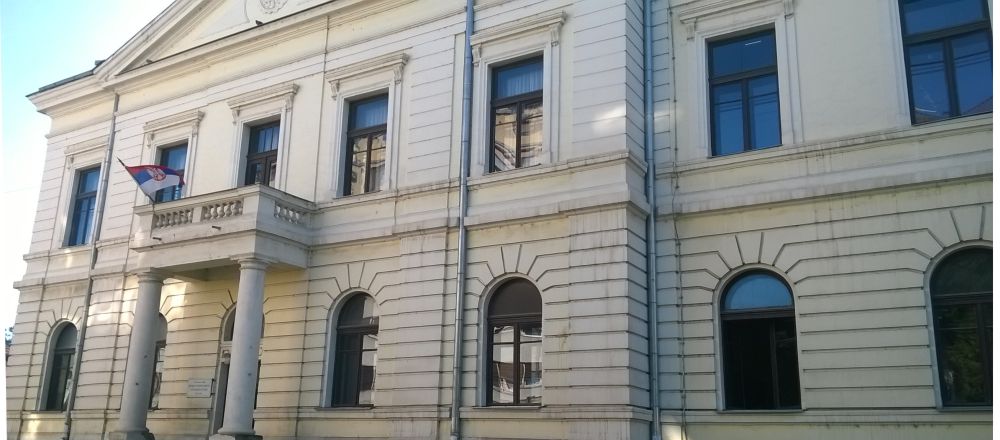 ИЗВЕШТАЈ О САМОВРЕДНОВАЊУ и оцењивању квалитетаКрагујевац, новембар 2014. годинеСАДРЖАЈ:УводОсновни подаци о високошколској установиСтандард 1. Стратегија обезбеђења квалитетаСтандард 2. Стандарди и поступци за обезбеђење квалитетаСтандард 3. Систем обезбеђења квалитетаСтандард 4. Квалитет студијског програмаСтандард 5. Квалитет наставног процесаСтандард 6. Квалитет научноистраживачког, уметничког и стручног радаСтандард 7. Квалитет наставника и сарадникаСтандард 8. Квалитет студенатаСтандард 9. Квалитет уџбеника, литературе, библиотечких и информатичких ресурсаСтандард 10. Квалитет управљања високошколском установом и квалитет ненаставне подршкеСтандард 11. Квалитет простора и опремеСтандард 12. ФинансирањеСтандард 13. Улога студената у самовредновању и провери квалитетаСтандард 14. Систематско праћење и периодична провера квалитетаОпшта оцена испуњености стандарда у високошколској установи, са предлогом будућих мераПрилозиДeo први: ОСНОВНИ ПОДАЦИ О ВИСОКОЈ ТЕХНИЧКОЈ ШКОЛИ СТРУКОВНИХ СТУДИЈА У  КРАГУЈЕВЦУУВОДСамовредновање високошколских установа представља обавезан процес према члану 17. Закона о високом образовању, и спроводи се периодично према стандардима за самовредновање.  Извештај о самовредновању ради се у циљу контроле квалитета установе у целини, студијских програма, наставног процеса и услова за наставни процес. Унутрашња евалуација се спроводи минимално сваке три године, према препоруци Комисије за акредитацију и проверу квалитета (КАПК).Поступак самовредновања у Високој техничкој школи струковних студија у Крагујевцу спроведен је у периоду април-октобар 2014. године, поштујући Правилник о квалитету и самовредновању Високе техничке школе струковних студија у Крагујевцу (у даљем тексту - ВТШСС) од 07.09.2011. године  и узимајући у обзир Одлуке о изменама и допунама овог правилника које је Наставно веће усвојило 03.02.2012. и 29.04.2014. године. Правилник о квалитету и самовредновању део је система обезбеђења квалитета у ВТШСС према члану 17. Закона  високом образовању. У току спровођења поступка самовредновања процењена је испуњеност сваког од стандарда за самовредновање и оцењивање квалитета високошколских установа, који су дати у „Правилнику о стандардима за самовредновање и оцењивање квалитета високошколских установа“, усвојеном од стране Националног савета за високо образовање (у Београду, 20. октобра 2006. године, бр. 612-00-591/2006-04/1). Извештај о самовредновању је написан према „Упутству за припрему извештаја о самовредновању“, који је издала Комисија за акредитацију и проверу квалитета. Извештај има три дела: податке о Високој техничкој школи струковних студија у Крагујевцу, општу оцену испуњености стандарда квалитета у Високој техничкој школи струковних студија у Крагујевцу,прилоге на основу којих је сачињен Извештај о самовредновању Високе техничке школе струковних студија у Крагујевцу.Комисија за обезбеђење и унапређење квалитета која је урадила овај извештај и спровела поступак самовредновања изабрана је Одлуком број: 01-61/10 донетом на седници Наставног већа одржаној 27.01.2014. године.Основни подаци о високошколској установиУ складу са Законом о високом образовању из 2005. године Виша техничка школа машинске и саобраћајне струке у Крагујевцу трансформисала се у Високу техничку школу струковних студија 2007. године и акредитовала четири студијска програма. То су:1. Информатика (са два модула)а) Информатички инжењерингб) Информатички менаџмент2. Урбано инжењерство3. Мотори и возила 4. Друмски саобраћајВисока техничка школа струковних студија (ВТШСС) у Крагујевцу је акредитацијом наведених студијских програма усвојилa садржаје Болоњског система образовања као и садржаје савремених европских достигнућа и трендова у домену информационих технологија, друмског саобраћаја и машинског инжењерства, у циљу што квалитетнијег образовања кадрова из ових области и повезивања нашег образовног система са eвропским. У току школске 2010/2011. године  ВТШСС је добила акредитацију за три студијска програма специјалистичких струковних студија.1.   Инжењерска екологија(са два модула)а) Индустријска екологија	б) Мотори и возилаУправљање друмским саобраћајемИнформационе технологије и системиГодине 2012, после пет година рада по Болоњском систему, ВТШСС добија другу акредитацију за постојеће студијске програме на основним струковним студијама. Једина разлика у односу на прву акредитацију односи се на прелазак студијског програма Информатика из Техничко-технолошког научног поља у Природно- математичко поље, при чему се постојећа два модула синтетишу у један, тако да Школа од школске 2012/2013 изводи наставу на следећим студијским програмима:1. Информатика2. Урбано инжењерство3. Мотори и возила 4. Друмски саобраћајУ Школи је са пуним радним временом, тренутно, запослено 20 наставника (13 доктора наука, 6 магистара и један наставник енглеског језика) и шест сарадника (један магистар техничких наука, два мастер инжењера саобраћаја-студента докторских студија, два дипломирана инжењера машинства-студента докторских студија и један дипломирани математичар-студент докторских студија). У септембру 2014. године расписан је конкурс, за пријем у радни однос са пуним радним временом, за једног наставника из области рачунарских наука.Део други: ПРОЦЕНА ИСПУЊЕНОСТИ СТАНДАРДА ЗА САМОВРЕДНОВАЊЕ И ОЦЕЊИВАЊЕ КВАЛИТЕТА ВИСОКЕ ТЕХНИЧКЕ ШКОЛЕ СТРУКОВНИХ СТУДИЈА У КРАГУЈЕВЦУСтандард 1: Стратегија обезбеђења квалитетаВисокошколска установа утврђује стратегију обезбеђења квалитета која је доступна јавности.Опис актуелног стањаПоштујући традиционално опредељење и тежњу ВТШСС за остваривањем високих стандарда квалитета у свим областима њеног деловања, али и свестан чињенице да је неопходно успостављање институционалног система управљања квалитетом, Савет школе (у даљем тексту: Савет), вођен вредностима и принципима савременог европског високог образовања и респектујући стандарде и смернице Националног савета за високо образовање, усклађене са Стандардима и смерницама за осигурање квалитета у европском подручју високог образовања (ЕNQА), јуна 2010. године усвојио је Стратегију обезбеђења квалитета. По усвајању, Стратегије обезбеђења квалитета објављена је на интернет страници ВТШСС.Стратегија обезбеђења квалитета представља базични развојни документ из области обезбеђења квалитета високог образовања у ВТШСС, којом су дефинисани мисија, визија, циљеви и принципи институционалног обезбеђења и унапређивања квалитета, утврђене области, мере и субјекти управљања и развоја квалитета, као и начин операционализације обезбеђења квалитета.Стратегија обезбеђења квалитета истиче да је примена свих позитивних прописа којима се обезбеђује законит рад ВТШСС неопходан нормативни предуслов за примену и развијање новог система управљања квалитетом. У Изјави о квалитету, која је саставни део Стратегије обезбеђења квалитета, ВТШСС је преузела одговорност да континуираним и систематичним активностима ради на унапређењу квалитета свих усвојених студијских програма, наставног процеса, истраживачког рада, опреме и административних послова, како би квалитетом својих услуга обезбедила поверење студената, послодаваца, оснивача и друштва у целини и укључила се у процес европске интеграције високог образовања. Усвајањем Стратегије обезбеђења квалитета, ВТШСС се определила да гради целовит, конзистентан, стабилан, функционалан, ефикасан, флексибилан и у пуној мери транспарентан систем управљања квалитетом, који треба да интегрише организациону структуру, одговорности, процесе и процедуре и све расположиве ресурсе, на начин који гарантује усклађеност квалитета наставног и истраживачког рада са постављеним стандардима, обезбеђује квалитет саме институције, као и квалитет услуга које пружа.Процена испуњености СтандардаСтратегија обезбеђења квалитета ВТШСС садржи све потребне елементе; (1) Стратегију обезбеђења квалитета усвојила су одговарајућа стручна тела и орган управљања ВТШСС; (2) Стратегија је била доступна јавности; Међутим, Стратегија није ревидирана у складу са актуелним потребама. За спровођење Стратегије обезбеђења квалитета нису биле уведене све потребне процедуре дефинисане системом квалитета, које гарантују доследност и следљивост активности на спровођењу стратегије. Акциони план за спровођење Стратегије обезбеђења квалитета не постоји. Стандард ИСО 9001:2000 није имплементиран, иако је било дефинисано као један од кључних праваца у унапређењу рада ВТШСС.  Респектујући Упутство за припрему извештаја о самовредновању, који је издала национална Комисија за акредитацију и проверу квалитета, и уважавајући искустава стечена на пројектима у земљи и иностранству везаним за поступак обезбеђења квалитета (партиципација на Темпус пројекту „Improvement of partnership with enterprises by enhancement of regional quality management potentials in WBC“), Комисија за обезбеђење квалитета, уз подршку Координатора за обезбеђење квалитета, у протеклих годину дана је формулисала и ревидирала низ правилника и процедура за обезбеђење и проверу квалитета у свим областима рада Школе. На бази тога, али и чињенице да је Савет на седници одржаној дана 10.07.2014. године усвојио нови Статут школе, као и да је усвојена нова систематизација радних места на седници одржаној дана 08.05.2014. године, Комисија за обезбеђење квалитета је поднела Директору Школе предлог за ревизију Стратегије за обезбеђења квалитета (Прилог 1.4.). Уз предлог за ревизију Стратегије за обезбеђења квалитета, Комисија за обезеђење квалитета је поднела и предлог Акционог плана за реализацију нове верзије Стратегије обезбеђења квалитета. Предлог Акционог плана садржи све неопходне елементе. Дефинисане су активнсти, носиоци активности, рокови, циљеви које треба постићи, показатељи реализације циљева и ресурси који су потребни за њихово стваривање. Предлог Акциониог плана је направљен на основу резултата интерног пројекта „Дефинисање новог студијског програма“, анкета студената и запослених који су оцењивали квалитет наставног процеса на свим студијским програмима ВТШСС. Анализа слабости и повољних елемената (SWOT анализа)	Предлог корективних мера: Потребно усвојити предлог ревизије Стратегије обезбеђења квалитета, заједно са предлогом Акционог плана за њену реализацију;Потребно усвојити нови Правилник о самовредновању и оцењивању квалитета студијских програма, наставе и услова рада;Потребно је извршти ревизију одређених правилника и донети низ општих правних аката као мера обезбеђења квалитет;Ослободити чланове Комисије за обезбеђење квалитет дела других обавеза;Спровести едукацију запослених о управљању квалитетом;Менаџмент Школе појачати члановима који су недвосмислено опредељени да се максимално ангажују на унрашређењу система управаљања квалитета; Увести спољњу рецензију акционог плана.Акциони планПрилози:Стратегије обезбеђења квалитета, јун 2010. год.Предлог ревизије Стратегије обезбеђења квалитета.Стандард 2: Стандарди и поступци за обезбеђење квалитетаВисокошколска установа утврђује начин (стандарде) и поступке за обезбеђење квалитета свог рада, који су доступни јавности.Опис актуелног стањаСтандарди и поступци за обезбеђење квалитета дефинисани су:1. Правилником о самовредновању и оцењивању квалитета студијских програма, наставе и услова рада Школе. Висока техничка школа струковних студија у Крагујевцу усвојила је Правилник о самовредновању и оцењивању квалитета студијских програма, наставе и услова рада, као стратешки документ чији је циљ унапређење квалитета образовног процеса у ВТШСС. Овим Правилником уређује се начин реализације програма самовредновања студијских програма, наставе и услова рада, као и начин учешћа студената у процесу самовредновања. Правилник је првобитно усвојен 2006. године за потребе тадашње Више техничке школе машинске и саобраћајне струке која се у то време припремала за акредитацију и трансформацију у Високу техничку школу струковних студија. После добијене акредитације ВТШСС и четири студијска програма, 2008. године, Правилник је неколико пута допуњиван и мењан. Права допуна и измена Правилника је уследила након  добијене акредитације школе и четири студијска програма 2008. године.  После добијене акредитације за три студијска програма на специјалистичким струковним студијама уследила је нова измена и допуна Правилника, 07.09.2011. године.  Последња допуна Правилника усвојена је на Наставном већу Школе 29.04.2014. године. Правилник је доступан јавности на интернет станици ВТШСС.2. Стандардима и процедурама за обезбеђење квалитета наставног процеса у ВТШСС.  Стандарди обухватају:израду плана рада на наставном предмету, поступак доношења, примену и контролу плана рада, стандарде квалитета наставе и вежбипроцедуре контроле квалитета наставестандарде оцењивања студенатапроцедуре контроле квалитета оцењивања, стандарде израде завршног рада, процедуре израде и одбране завршног радапроцедуре контроле квалитета израде завршног радастандарде квалитета интерних уџбеникапроцедуре контроле квалитета интерних уџбеника.3.  Процедуром за пријем студената. Процедура има за циљ да дефинише начин  пријема студената закључно са уписом студената, као и да дефинише одговорност учесника и надлежних органа у том процесу.4.  Процедуром за рад студентске службе.Процедура  дефинише активности и одговорности везане за:упис студената на прву годину основних струковних студија и на специјлистичке струковне студијеупис студената у више семестреоверу семестравођење матичне књиге студенатавођење регистра студената уз матичну књигупријаву испитараспоред полагања испитауписивање оцена студената ипријем молби и издавање уверења.Овом свеобухватном регулативом су унификована, систематизована и међусобно усклађена правила рада и поступања, која су потицала из веома различитих извора, и то како она из законских аката (попут Закона о високом образовању) тако и правила добре академске праксе и устаљена правила и процедуре из делокруга рада стручних служби и ненаставне подршке ВТШСС.Процена испуњености СтандардаВисока техничка школа струковних студија у Крагујевцу остварила је циљеве и испунила захтеве постављене стандардом 2: (1) Има документ којим су постављени стандарди квалитета и утврђене надлежности појединих субјеката у систему мера обезбеђења квалитета под називом „Правилник о самовредновању и оцењивању квалитета студијских програма, наставе и услова рада”; (2) Правилник о самовредновању и оцењивању квалитета студијских програма, наставе и услова рада, усвојило је Наставно веће ВТШСС; (3) Поменути Правилник био је доступан јавности све време; (4) Правилник је ревидиран када су постојале реалне потребе за тим; (5) Усвојена документа садрже све потребне елементе према упутству Комисије за акредитацију високошколских установа.Анализа слабости и повољних елемената (SWOT анализа)	Предлог корективних мера: Потребно усвојити предлог ревизије процедура за рад студентске службе које су у складу са новом систематизацијом радних места;Унапредити и ревидирати инструменте за самовредновање (Анкете) и прописати методологију за њихову обраду;Предвидети средства у финансијском плану Школу неопходна за рад на ревизији и трансформацији писаних процедура у интерне стандарде обезбеђења квалитета;Израдити план за рада и процедура за праћење квалитета;Израда Акционог плана за унапређење стандарда и поступака за обезбеђење квалитета; Заменити чланове Комисије за квалитет који се не ангажују довољно.Акциони планПрилози:Правилник о квалитету и самовредновању(од 07.09.2011. године са изменама и допунама од 03.02.2012 и 29.04.2014. године)..Предлог новог Правилника о самовредновању и оцењивању квалитета студијских програма, наставе и услова рада.Листа стандарда и процедура за обезбеђење квалитета наставног процеса.Копија интернет странице Школе на којој се налази документа система обезбеђења квалитета.Стандард  3: Систем обезбеђења квалитетаВисокошколска установа изграђује организациону структуру за обезбеђење квалитета.Опис актуелног стањаИнституционални систем обезбеђења квалитета установљен је и регулисан Статутом ВТШСС (одлука Савета бр.01-651 од 10.07.2014. године,) Стратегијом обезбеђења квалитета (јун 2010), Предлог нове стратегије обезбеђења квалитета и Правилником о квалитету и самовредновању. Праћење и обезбеђивање квалитета рада ВТШСС засновано је на обезбеђивању новог система који омогућава: транспарентност, унутрашњу и спољашњу оцену квалитета, интерперсоналну и временску компарацију квалитета рада, развој културе квалитета, развијање свести о важности постизања стандарда квалитета, предузимања академских и административних мера у циљу превазилажења уочених слабости и проблема, као и на томе засновану целовитост и јединственост система.Систем обезбеђења квалитета успостављен је формирањем надлежних тела, органа и комисија, пратећом документацијом, одређивањем области обезбеђења квалитета, стандардима и поступцима за обезбеђење квалитета и дефинисањем надлежности, задатака и улога сваког субјекта у систему обезбеђења квалитета.Основни предуслови Система обезбеђења квалитета успостављени су формирањем надлежних органа и комисија, као и пратећом документацијом и одређивањем улога, задатака и надлежности сваког субјекта у систему обезбеђења квалитета. У циљу одржавања и даљег унапређивања квалитета рада у појединим областима деловања Високе техничке школе струковних студија у Крагујевцу, а сагласно члану 7. Правилника о квалитету и самовредновању Високе техничке школе струковних студија у Крагујевцу, број:01-524/8 од 07.09.2011. године и Одлуке о измени и допуни Правилника о квалитету и самовредновању број:01-87/5 од 03.02.2012.године, а у вези члана 124. став 1. тачка 10. Статута ВТШСС, Наставно веће ВТШСС, на седници одржаној 27.01.2014. године донело је Одлуку број:01-61/10 о именовању Комисије за обезбеђење и унапређење квалитета, у следећем саставу: Др Раде Ђукић, председник, из реда наставника,Мр Милка Ивковић, члан, из реда наставника,Др Владимир Милићевић, члан, из реда наставника,Невена Банковић, члан, из реда наставника,Мр Бранислав Александровић, члан, из реда стручних сарадника,Јелена Ракић, члан, из реда студената,Радмила Миленковић, члан, из реда ваннаставног особља.Надлежности Комисије за обезбеђење и унапређење квалитета утврђене су чланом 12. Правилника о квалитету и самовредновању Високе техничке школе струковних студија у Крагујевцу , број: 01-524/8 од 07.09.2011. године.Мандат чланова Комисије из реда наставника, сарадника и ненаставног особља траје 3 (три) године, а мандат члана из реда студената траје годину дана, почев од 27.01.2014. године.Новим Правилником о организацији и систематизацији послова, број 01-464 од  08.05.2014. године, дефинисано је  радно место Координатора за обезбеђење квалитета. На овом месту решењем директора Школе ,бр. 01-764 од 01.09.2014. године именован је др Никола Радивојевић, професор струковних студија. Статутом Високе техничке школе струковних студија у Крагујевцу дефинисани су   послови и задаци:наставника и сарадника стручних органа Статутом Школе дефинисано је и учешће  студената - Студентског парламента у раду Школе. Правилником о самовредновању и оцењивању квалитета студијских програма, наставе и услова рада Високе техничке школе струковних студија у Крагујевцу уређује се:начин реализације програма самовредновања студијских програма, наставе и услова рада, начин учешћа студената у процесу самовредновања (анкете студената) делокруг и састав Комисије за обезбеђење квалитета.Стандардима и процедурама за обезбеђење квалитета наставног процеса у Школи обухваћени су:израда плана рада на наставном предмету, поступак доношења, примена и контрола плана рада, стандарди квалитета наставе и вежбипроцедуре контроле квалитета наставестандарди оцењивања студенатапроцедуре контроле квалитета оцењивања, стандарди израде завршног рада, процедуре израде и одбране завршног радапроцедуре контроле квалитета израде завршног радастандарди квалитета интерних уџбеникапроцедуре контроле квалитета интерних уџбеника.Статутом ВТШСС, Стратегијом о обезбеђивању квалитета и Правилником о квалитету и самовредновању, обезбеђено је учешће студената у доношењу и спровођењу стратегије, стандарда и поступака обезбеђења квалитета.Студенти су укључени и имају активну улогу, како у процесу самовредновања, тако и у процесу дефинисања политике квалитета у ВТШСС. Активна улога студената у процесу обезбеђења квалитета остварује се радом  студентских организација и представницима студената у телима ВТШСС, учешћем представника студената у раду органа за обезбеђење квалитета, периодичним оцењивањем квалитета студијских програма, свих елемената наставног процеса, литературе, библиотечких и информатичких ресурса, педагошког рада наставника, сарадника и служби путем анкетирања. Предлогом новог Правилника о самовредновању предложе је нов систем анкетирања, изражавањем мишљења о свим општим актима ВТШСС којима се утврђује Стратегија обезбеђења квалитета и уређују стандарди и поступци за обезбеђење квалитета.Статутом ВТШСС је дефинисана улога Студентског парламента, а Правилником о самовредновању и оцењивању квалитета студијских програма, наставе и услова рада начин учешћа студената у процесу самовредновања (анкете студената) и  делокруг и састав Комисије за обезбеђење и унапређење квалитета, чији је један члан из редова студената.Процена испуњености  стандардаСистем обезбеђења квалитета Високе техничке школе струковних студија у Крагујевцусадржи све потребне елементе: 1) Стратегију обезбеђења квалитета усвојила су одговарајућа стручна и управна тела Школе; 2) Стратегија је била доступна јавности све време; Међутим, Стратегија није ревидирана када се указала потреба за тим. За спровођење Стратегије обезбеђења квалитета нису биле уведене све потребне процедуре дефинисане системом квалитета, које гарантују доследност и следљивост активности на спровођењу стратегије. Акциони план за спровођење Стратегије обезбеђења квалитета не постоји. Стандард ИСО 9001:2000 није имплементиран, иако је било дефинисано као један од кључних праваца у унапређењу рада Школе. Респектујући Упутство за припрему извештаја о самовредновању, који је издала Комисија за акредитацију и проверу квалитета, и уважавајући искустава стечена на пројектима у земљи и иностранству везаним за поступак обезбеђења квалитета Комисија за обезбеђење и унапређење квалитета, уз подршку Координатора за обезбеђење квалитета, у протеклих годину дана је формулисала и ревидирала и низ правила и процедура за обезбеђење и проверу квалитета у свим областима рада Школе. На бази тога, али и чињенице да је Савет на седници одржаној дана 10.07.2014. године усвојио нови Статут школе, као и да је донешена нова систематизација радних места дана 08.05.2014. године, Комисија за обезбеђење и унапређење квалитета је поднела Директору Школе предлог за ревизију Стратегије за обезбеђења квалитета (Прилог 1.2.). Уз предлог за ревизију Стратегије за обезбеђења квалитета, Комисија за обезеђење и унапређење квалитета је поднела и предлог Акционог плана за реализацију нове верзије Стратегије обезбеђења квалитета. Предлог Акциониог плана садржи све неопходне елементе. Дефинисане су активнсти, носиоци активности, рокови, циљеви које треба постићи, показатељи реализације циљева и ресурси који су потребни за њихово стваривање. Предлог Акционог плана је направљен на основу резултата интерног пројекта „Дефинисање нове структуре студијских програма“, анкета студената и запослених који су оцењивали квалитет наставног процеса на свим студијским програмима ВТШСС; 3)  Правилник о квалитету и самовредновању, Систем обезбеђења и контроле квалитета укључује дефинисање области обезбеђења квалитета, утврђивање надлежности, састава и начина рада субјеката надлежних за праћење, контролу (вредновање) и унапређивање квалитета, поступка самовредновања и оцењивања квалитета, као и регулисање других питања значајних за обезбеђење и контролу квалитета. Дефинише области обезбеђења квалитета, односно стандарди самовредновања и оцењивања квалитета ВТШСС, као и поступци за њихово обезбеђење, контролу и унапређење (поступак самовредновања), уређени су Поступцима и стандардима за обезбеђење и контролу квалитета.Анализа слабости и повољних елемената (SWOT анализа)Предлог корективних мера:Дефинисати нову методологију анализа постојећих анкета.Увести контролу спровођења поступака квалитета.Изменити Статут Школе у делу који се односи на систем квалитета и прецизније регулисати надлежности свих субјеката квалитета.Ослободити чланове Комисије за квалитет дела других обавеза и заменити чланове Комисије за квалитет који се недовољно ангажују.Појачати контролу и информациону подршку у оперативним пословима спровођења стратегије и поступака обезбеђења квалитета.Потребно усвојити предлог ревизије Стратегије обезбеђења квалитета, заједно са предлогом Акционог плана за њену реализацију;Предвидети средства за рад на пословима обезбеђења квалитета у буџету Школе и улагати у обезбеђење квалитета из сопствених средстава.Спровести едукацију запослених о управљању квалитетом.Јавно похвалити и наградити запослене и студенте који су се ангажовали на пословима обезбеђења квалитета.Изменити Статут Школе и унети казнене одредбе које се односе на избегавање учешћа запослених и студената у пословима квалитета.Изменити Статут Школе и унети одредбе које регулишу начин стимулације учешћа запослених и студената у пословима квалитета.Акциони планПрилози:Извод из Статута Високе техничке школе струковних студија у Крагујевцу.Одлука о формирању Комисије за обезбеђење и унапређење квалитета.Решење о именовању Координатора за обезбеђење квалитета.Анкета студената о квалитету наставних процеса.Анкета студента о раду Школе у целини.Извештај о резултатима анкетирања студената о квалитету наставних процесаИзвештај о резултатима анкетирања студената о раду Школе у целини.Стандард 4: Квалитет студијског програмаКвалитет студијског програма обезбеђује се кроз праћење и проверу његових циљева, структуре, радног оптерећења студената, као и кроз осавремењивање садржаја и стално прикупљање информација о квалитету програма од одговарајућих организација из окружења.Опис актуелног стањаВисока техничка школа струковних студија у Крагујевцу има вишегодишње искуство у  организацији и остваривању студија из области машинства, саобраћаја и информатике. Прилагођавајући се савременим захтевима и стандардима високошколског образовања, а имајући у виду људске, просторне, техничке, библиотечке, информатичке и друге ресурсе, ВТШСС је акредитовала следеће студијске програме на основним струковним студијама:Информатика (са два модула)а) Информатички инжењеринг (180 ЕСПБ) б) Информатички менаџмент (180 ЕСПБ)Урбано инжењерство (180 ЕСПБ)Мотори и возила (180 ЕСПБ)Друмски саобраћај (180 ЕСПБ)Горе наведене студијске програме ВТШСС је  акредитовала  2007. и  2008. године. Висока техничка школа струковних студија у Крагујевцу је акредитацијом наведених студијских програма усвојилa садржаје Болоњског система образовања као и садржаје савремених европских достигнућа и трендова у домену информационих технологија, друмског саобраћаја и машинског инжењерства, у циљу што квалитетнијег образовања кадрова из ових области и повезивања нашег образовног система са eвропским.У току школске 2010/2011. године ВТШСС је добила акредитацију за три студијска програма специјалистичких струковних студија.Инжењерска екологија(са два модула)а) Индустријска екологија (60 ЕСПБ)	б) Мотори и возила (60 ЕСПБ)Управљање друмским саобраћајем (60 ЕСПБ)Информационе технологије и системи (60 ЕСПБ)Године 2012. године, после пет година рада по Болоњском систему, ВТШСС добија другу акредитацију за постојеће студијске програме на основним струковним студијама. Једина разлика у односу на прву акредитацију односи се на прелазак Студијског програма Информатика из Техничко-технолошког научног поља у Природно- математичко поље при чему се одустаје од постојећа два модула синтетишу у један тако да ВТШСС од школске 2012/2013 изводи наставу на следећим студијским програмима:Информатика (180 ЕСПБ)Урбано инжењерство(180 ЕСПБ)Мотори и возила (180 ЕСПБ)Друмски саобраћај(180 ЕСПБ)Приложене су одлуке о акредитацији наведених студијских програма (Прилог 4.1). У истом прилогу је дат и тачан број уписаних студената за сваки акредитовани студијски програм.Поступци и начини контроле квалитета студијских програма:при формулисању плана и програма студијских група вођено је рачуна о интересовањима, потребама заједнице за тим профилом студената, могућностима запошљавања, условима и ресурсима које ВТШСС има;циљ постојања појединих студијских група усклађен је са циљевима и задацима ВТШСС.структура и садржај студијске групе, у погледу односа академско-општеобразовних, стручно-апликативних и стручних предмета, као и структура обавезних и изборних предмета, циљеви и исходи појединих предмета урађени према захтевима и потребама привреде, комуналних и других делатности у окружењу при чему се водило рачуна и о њиховој компатибилности са сличним програмима на европском простору.путем анкета дипломираних студената ВТШСС добија информације о запошљавању и наставку студија,узимањем у обзир мишљења која долазе из привредних и ванпривредних организација града Крагујевца и Шумадијског региона о потребама за кадром који излази из ВТШСС, путем анкета студената свих година и студијских група ВТШСС долази до података о оцени квалитета студијских планова и програма.Наставни планови и програми усклађени са Болоњским моделом, подразумевају:трајање основних струковних студија шест семестара или три године,годишње оптерећење студената максимално 1600 сати,недељно оптерећење студената максимално 40 сати,сви предмети једносеместрални,трајање семестра (активна настава) 15 недеља,уведен је европски систем збрајања и преноса кредита ЕЦТС (ЕСПБ бодови),број предмета по семестру је 5,годишњи број кредита је 60 (30 по семестру),основне струковне студије имају 180 ЕСПБ бодова,предмети су подељени на академско-општеобразовне, стручно-апликативне и стручне,стално праћење активности студената у предиспитном и испитном делу омогућава стицање 0-100 бодова,однос бодова у предиспитном и испитном делу ангажовања студената је дефинисан у програму сваког предмета,дефинисани су услови уписа на студијске програме,дефинисани су услови преноса ЕСПБ бодова,програмски садржаји су прилагођени могућем оптерећењу студената.Компетенције свршених студената су јасно дефинисане планом и програмом за сваки студијски програм.Исходи учења за сваки студијски програм на Високој техничкој школи струковних студија у Крагујевцу доступни су на сајту ВТШСС, док је обухваћеност сваког програмског исхода учења у оквиру обавезних предмета за сваки студијски програм испуњен у потпуности.Комисија за обезбеђење и унапређење квалитета спроводи сваке године евалуацију процеса наставе, а на сваке три године самоевалуацију целе установе и свих студијских програма. ВТШСС континуално прибавља мишљење свршених студената о квалитету студијског програма и постигнутим исходима учења путем анкета, са циљем унапређења и побољшања квалитета (Прилог 4.9).ВТШСС редовно прибавља мишљење послодаваца о стеченим квалификацијама дипломаца (Прилог 4.10).Процена испуњености стандарда Квалитет студијског програма у Високој техничкој школи струковних студија остварује и реализује своје циљеве кроз следеће сегменте:Има акредитоване све студијске програме,Циљеви студијских програма су усклађени са исходима учења и доступни су јавности,Методе наставе оријентисане су ка исходима учења,Постоји јасна усаглашеност ЕСПБ оптерећења са активностима учења потребним за достизање очекиваних исхода,Редовно се врши праћење квалитета студијског програма путем анкетирања студената,Школа добија повратне информације од стране послодаваца о свршеним студентима и њиховим компетенцијама,Школа такође добија повратне информације о квалитету студијског програма од стране свршених студената.А) Студијски програм основних струковних студија – ИНФОРМАТИКАСтудијски програм ИНФОРМАТИКА студенте оспособљава за послове:
	- администрација и одржавање рачунарских мрежа и ОС,
	 - пројектовање и израда софтвера,
	- пројектовање и програмирање у VB, Java Script, или NET окружењу,
	- пројектовање база података,
	- интеграција пословних процеса помоћу рачунара,
	- пројектовање информационих система,
	- примена LAN и WAN технологија у пројектовању и технике заштите рачунарских мрежа,
	- WЕB дизајн,
	- менаџмент информационих система.На основу увида у студијске програме основних студија – Информатика, као и пратећу документацију за акредитацију тих студијских програма, могу се извести следећи закључци:Студијски програми су научно утемељени,Наставни планови студијских програма су у потпуности усклађени са Законом и Стандардима за екредитацију студијских програма,Студијски програми су у целини усклађени са принципима Болоњске декларације и имају јасно дефинисану сврху и улогу у образовном систему,Омогућавају мобилност студената и наставника,Циљеви студијских програма, исходи учења, знања, вештине и ставови су јасно дефинисани,Услови за упис су јасно наведени, као и трајање студијског програма,Услови и поступци који су неопходни за завршавање студија и добијање дипломе одређеног нивоа образовања су дефинисани и доступни на увид јавности,Курикулуми студијских програма садрже листу и структуру обавезних и изборних предмета,Студијски програми су усклађени са савременим светским токовима и стањем науке и струке у области Информатичног инжењерства и упоредиви су са студијским програмима релевантних страних високошколских установа,Студенти се на студијске програме уписују у складу са Законом и Правилником о упису студената,  а путем конкурса који се расписује на сајту Школе и у средствима јавног информисања,Наставни планови и програми су приказани табеларно по годинама, а напредовање студената при савладавању студијских програма вреднује се ЕСПБ бодовима,Дата је структура и трајање практичне наставе током школске године,Завршни рад има вредност изражену у бодовима,У курикулуму постоји Књига наставника,Постоји евиденција о проходности студената по предметима,На сајту Школе и огласним таблама налазе се детаљни распореди наставе за зимски/летњи семестар текуће школске године,Наставно особље има потребне научне и стручне квалификације за реализацију наставе на студијским програмима,За извођење наставе на студијским програмима обезбеђени су одговарајући људски, просторни, технички, библиотечки, информатички и други ресурси, примерени карактерима студијског програма и предвиђеном броју студената,Предвиђена је редовна провера квалитета студијских програма путем самовредновања,Омогућено је анкетирање студената о квалитету студија и студијских програма. Б) Студијски програм основних струковних студија – ДРУМСКИ САОБРАЋАЈ
Студијски програм ДРУМСКИ САОБРАЋАЈ студенте оспособљава за послове:
- планирање и организација транспортних процеса (у теретном, путничком и јавном градском транспорту),
- планирање и организација процеса одржавања возила,
- организација рада возних паркова,
- логистика и логистички процеси,
- регулисање саобраћаја на путној мрежи,
- безбедност саобраћаја,
- планирање саобраћаја и транспорта,
- менаџмент у саобраћају.На основу увида у студијске програме основних струковних  студија- Друмски саобраћај, као и пратећу документацију за акредитацију тих студијских програма, могу се извести следећи закључци:Студијски програми су научно утемељени,Наставни планови студијских програма су у потпуности усклађени са Законом и Стандардима за екредитацију студијских програма,Студијски програми су у целини усклађени са принципима Болоњске декларације и имају јасно дефинисану сврху и улогу у образовном систему,Омогућавају мобилност студената и наставника,Циљеви студијских програма, исходи учења, знања, вештине и ставови су јасно дефинисани,Услови за упис су јасно наведени, као и трајање студијског програма,Услови и поступци који су неопходни за завршавање студија и добијање дипломе одређеног нивоа образовања су дефинисани и доступни на увид јавности,Курикулуми студијских програма садрже листу и структуру обавезних и изборних предмета,Студијски програми су усклађени са савременим светским токовима и стањем науке и струке у области Друмског саобраћаја и упоредиви су са студијским програмима релевантних страних високошколских установа,Студенти се на студијске програме уписују у складу са Законом и Правилником о упису студената, а путем конкурса који се расписује на сајту ВТШСС и у средствима јавног информисања,Наставни планови и програми су приказани табеларно по годинама, а напредовање студената при савладавању студијских програма вреднује се ЕСПБ бодовима,Дата је структура и трајање практичне наставе током школске године,Завршни рад има вредност изражену у бодовима,У курикулуму постоји Књига наставника,Постоји евиденција о проходности студената по предметима,На сајту ВТШСС и огласним таблама налазе се детаљни распореди наставе за зимски/летњи семестар текуће школске године,Наставно особље има потребне научне и стручне квалификације за реализацију наставе на студијским програмима,За извођење наставе на студијским програмима обезбеђени су одговарајући људски, просторни, технички, библиотечки, информатички и други ресурси, примерени карактерима студијског програма и предвиђеном броју студената,Предвиђена је редовна провера квалитета студијских програма путем самовредновања,Омогућено је анкетирање студената о квалитету студија и студијских програма. В) Студијски програм основних струковних студија – УРБАНО ИНЖЕЊЕРСТВО
Студијски програм УРБАНО ИНЖЕЊЕРСТВО школује високо образоване стручњаке из области машинског инжењерства за директно укључивање у различите делатности у урбаним срединама. Студенти се образују да брзо прихватају, примењују и оптимизују креативна решења користећи савремене методе, софтверске алате, нове технолошке поступке, опрему и материјале. Завршетком студија имају широке могућности запослења, како у државним и градским предузећима и институцијама тако и у производним и услужним предузећима у привреди.На основу увида у студијске програме основних струковних  студија - Урбано инжењерство, као и пратећу документацију за акредитацију тих студијских програма, могу се извести следећи закључци:Студијски програми су научно утемељени,Наставни планови студијских програма су у потпуности усклађени са Законом и Стандардима за екредитацију студијских програма,Студијски програми су у целини усклађени са принципима Болоњске декларације и имају јасно дефинисану сврху и улогу у образовном систему,Омогућавају мобилност студената и наставника,Циљеви студијских програма, исходи учења, знања, вештине и ставови су јасно дефинисани,Услови за упис су јасно наведени, као и трајање студијског програма,Услови и поступци који су неопходни за завршавање студија и добијање дипломе одређеног нивоа образовања су дефинисани и доступни на увид јавности,Курикулуми студијских програма садрже листу и структуру обавезних и изборних предмета,Студијски програми су усклађени са савременим светским токовима и стањем науке и струке у области Урбаног инжењерства и упоредиви су са студијским програмима релевантних страних високошколских установа,Студенти се на студијске програме уписују у складу са Законом и Правилником о упису студената, а путем конкурса који се расписује на сајту ВТШСС и у средствима јавног информисања,Наставни планови и програми су приказани табеларно по годинама, а напредовање студената при савладавању студијских програма вреднује се ЕСПБ бодовима,Дата је структура и трајање практичне наставе током школске године,Завршни рад има вредност изражену у бодовима,У курикулуму постоји Књига наставника,Постоји евиденција о проходности студената по предметима,На сајту ВТШСС и огласним таблама налазе се детаљни распореди наставе за зимски/летњи семестар текуће школске године,Наставно особље има потребне научне и стручне квалификације за реализацију наставе на студијским програмима,За извођење наставе на студијским програмима обезбеђени су одговарајући људски, просторни, технички, библиотечки, информатички и други ресурси, примерени карактерима студијског програма и предвиђеном броју студената,Предвиђена је редовна провера квалитета студијских програма путем самовредновања,Омогућено је анкетирање студената о квалитету студија и студијских програма. Г) Студијски програм основних струковних студија – МОТОРИ И ВОЗИЛА
	Студијски програм МОТОРИ И ВОЗИЛА школује високо образоване стручњаке из области машинског инжењерства за директно укључивање у различите делатности из области мотора и моторних возила. Студенти се образују да брзо прихватају, примењују и оптимизују решења користећи савремене методе за организацију, експлоатацију, опрему, одржавање и производњу мотора и возилаа.Поред производних и услужних предузећа у привреди, посебне могућности запослења имају у сервисима и возним парковима на пословима организације одржавања, као и у предузећима за производњу моторних возила и њихових компонената.На основу увида у студијске програме основних струковних  студија- Мотори и возила, као и пратећу документацију за акредитацију тих студијских програма, могу се извести следећи закључци:Студијски програми су научно утемељени,Наставни планови студијских програма су у потпуности усклађени са Законом и Стандардима за екредитацију студијских програма,Студијски програми су у целини усклађени са принципима Болоњске декларације и имају јасно дефинисану сврху и улогу у образовном систему,Омогућавају мобилност студената и наставника,Циљеви студијских програма, исходи учења, знања, вештине и ставови су јасно дефинисани,Услови за упис су јасно наведени, као и трајање студијског програма,Услови и поступци који су неопходни за завршавање студија и добијање дипломе одређеног нивоа образовања су дефинисани и доступни на увид јавности,Курикулуми студијских програма садрже листу и структуру обавезних и изборних предмета,Студијски програми су усклађени са савременим светским токовима и стањем науке и струке у области Мотора и возила и упоредиви су са студијским програмима релевантних страних високошколских установа,Студенти се на студијске програме уписују у складу са Законом и Правилником о упису студената, а путем конкурса који се расписује на сајту ВТШСС и у средствима јавног информисања,Наставни планови и програми су приказани табеларно по годинама, а напредовање студената при савладавању студијских програма вреднује се ЕСПБ бодовима,Дата је структура и трајање практичне наставе током школске године,Завршни рад има вредност изражену у бодовима,У курикулуму постоји Књига наставника,Постоји евиденција о проходности студената по предметима,На сајту ВТШСС и огласним таблама налазе се детаљни распореди наставе за зимски/летњи семестар текуће школске године,Наставно особље има потребне научне и стручне квалификације за реализацију наставе на студијским програмима,За извођење наставе на студијским програмима обезбеђени су одговарајући људски, просторни, технички, библиотечки, информатички и други ресурси, примерени карактерима студијског програма и предвиђеном броју студената,Предвиђена је редовна провера квалитета студијских програма путем самовредновања,Омогућено је анкетирање студената о квалитету студија и студијских програма. Д) Студијски програм специјалистичких струковних студија – ИНФОРМАЦИОНЕ ТЕХНОЛОГИЈЕ И СИСТЕМИСтудијски програм ИНФОРМАЦИОНЕ ТЕХНЛОГИЈЕ И СИСТЕМИ оспособљава студенте за послове:
	- самостални развој ИС из домена пословања и производње, применом напредних концепата,
	-  коришћење нових информационо-комуникационих технологија,
            - овладавање концептом пословне интелигенције и Microsoft BI алатима,
	- самостално роришћење UML језика за моделовање пословног система,
	- дизајн Web апликација и примена у области банкарства и јавне управе.На основу увида у студијске програме специјалистичких струковних  студија- Информационе технологије и системи, као и пратећу документацију за акредитацију тих студијских програма, могу се извести следећи закључци:Студијски програми су научно утемељени,Наставни планови студијских програма су у потпуности усклађени са Законом и Стандардима за екредитацију студијских програма,Студијски програми су у целини усклађени са принципима Болоњске декларације и имају јасно дефинисану сврху и улогу у образовном систему,Омогућавају мобилност студената и наставника,Циљеви студијских програма, исходи учења, знања, вештине и ставови су јасно дефинисани,Услови за упис су јасно наведени, као и трајање студијског програма,Услови и поступци који су неопходни за завршавање студија и добијање дипломе одређеног нивоа образовања су дефинисани и доступни на увид јавности,Курикулуми студијских програма садрже листу и структуру обавезних и изборних предмета,Студијски програми су усклађени са савременим светским токовима и стањем науке и струке у области Информационих технологија и упоредиви су са студијским програмима релевантних страних високошколских установа,Студенти се на студијске програме уписују у складу са Законом, а путем конкурса који се расписује на сајту ВТШСС и у средствима јавног информисања,Наставни планови и програми су приказани табеларно по годинама, а напредовање студената при савладавању студијских програма вреднује се ЕСПБ бодовима,Дата је структура и трајање практичне наставе током школске године,Завршни рад има вредност изражену у бодовима,У курикулуму постоји Књига наставника,Постоји евиденција о проходности студената по предметима,На сајту ВТШСС и огласним таблама налазе се детаљни распореди наставе за зимски/летњи семестар текуће школске године,Наставно особље има потребне научне и стручне квалификације за реализацију наставе на студијским програмима,За извођење наставе на студијским програмима обезбеђени су одговарајући људски, просторни, технички, библиотечки, информатички и други ресурси, примерени карактерима студијског програма и предвиђеном броју студената,Предвиђена је редовна провера квалитета студијских програма путем самовредновања,Омогућено је анкетирање студената о квалитету студија и студијских програма. Ђ) Студијски програм специјалистичких струковних студија – УПРАВЉАЊЕ У ДРУМСКОМ САОБРАЋАЈУ
Студијски програм УПРАВЉАЊЕУ ДРУМСКОМ САОБРАЋАЈУ студенте оспособљава за послове: управљање саобраћајним предузећима,управљање пројектима и процесима у саобраћају,управљање саобраћајем на путној мрежи,управљање паркирањем,управљање градским превозом путника,међународни транспорт и шпедиција,градска логистика,управљање терминалима у саобраћају,примена савремених система и технологија у саобраћају. На основу увида у студијске програме специјалистичких  струковних  студија- Управљање у друмском саобраћају, као и пратећу документацију за акредитацију тих студијских програма, могу се извести следећи закључци:Студијски програми су научно утемељени,Наставни планови студијских програма су у потпуности усклађени са Законом и Стандардима за екредитацију студијских програма,Студијски програми су у целини усклађени са принципима Болоњске декларације и имају јасно дефинисану сврху и улогу у образовном систему,Омогућавају мобилност студената и наставника,Циљеви студијских програма, исходи учења, знања, вештине и ставови су јасно дефинисани,Услови за упис су јасно наведени, као и трајање студијског програма,Услови и поступци који су неопходни за завршавање студија и добијање дипломе одређеног нивоа образовања су дефинисани и доступни на увид јавности,Курикулуми студијских програма садрже листу и структуру обавезних и изборних предмета,Студијски програми су усклађени са савременим светским токовима и стањем науке и струке у области Управљања у друмском саобраћају и упоредиви су са студијским програмима релевантних страних високошколских установа,Студенти се на студијске програме уписују у складу са Законом, а путем конкурса који се расписује на сајту ВТШСС и у средствима јавног информисања,Наставни планови и програми су приказани табеларно по годинама, а напредовање студената при савладавању студијских програма вреднује се ЕСПБ бодовима,Дата је структура и трајање практичне наставе током школске године,Завршни рад има вредност изражену у бодовима,У курикулуму постоји Књига наставника,Постоји евиденција о проходности студената по предметима,На сајту ВТШСС и огласним таблама налазе се детаљни распореди наставе за зимски/летњи семестар текуће школске године,Наставно особље има потребне научне и стручне квалификације за реализацију наставе на студијским програмима,За извођење наставе на студијским програмима обезбеђени су одговарајући људски, просторни, технички, библиотечки, информатички и други ресурси, примерени карактерима студијског програма и предвиђеном броју студената,Предвиђена је редовна провера квалитета студијских програма путем самовредновања,Омогућено је анкетирање студената о квалитету студија и студијских програма.Е) Студијски програм специјалистичких струковних студија – ИНЖЕЊЕРСКА ЕКОЛОГИЈА

 Студијски програм ИНЖЕЊЕРСКА ЕКОЛОГИЈА реализује се у два изборна модула: модул Индустријска екологија и модул Екологија моторних возила. Студенти се усмеравају на један од модула изборним предметима. Сврха студијског програма је образовање струковних инжењера машинског инжењерства – специјалиста за рад на одговорним пословима у делатностима из наведених области. Специјалисти се оспособљавају за коришћење савремених метода у управљању утицајима на животну средину, у одрживом развоју, енергетској ефикасности, екологији моторних возила и у стручном решавању ових актуелних проблема привреде и друштва. Завршетком специјалистичких студија, специјалисти имају широке могућности запослења у привредним друштвима као и државним и општинским институцијама и предузећима, с обзиром да су оспособљени за имплементацију нових светских стандарда у области индустријске екологије и екологије моторних возила, за координацију и управљање активностима у инжењерској екологији, за надзор и мониторинг, за експертске анализе у области енергетске ефикасности и друге комплексне послове одрживог развоја, за примену нових знања и нових технологија, укључујући савремене методе рециклаже материјала.На основу увида у студијске програме специјалистичких  струковних  студија- Инжењерска екологија, као и пратећу документацију за акредитацију тих студијских програма, могу се извести следећи закључци:Студијски програми су научно утемељени,Наставни планови студијских програма су у потпуности усклађени са Законом и Стандардима за акредитацију студијских програма,Студијски програми су у целини усклађени са принципима Болоњске декларације и имају јасно дефинисану сврху и улогу у образовном систему,Омогућавају мобилност студената и наставника,Циљеви студијских програма, исходи учења, знања, вештине и ставови су јасно дефинисани,Услови за упис су јасно наведени, као и трајање студијског програма,Услови и поступци који су неопходни за завршавање студија и добијање дипломе одређеног нивоа образовања су дефинисани и доступни на увид јавности,Курикулуми студијских програма садрже листу и структуру обавезних и изборних предмета,Студијски програми су усклађени са савременим светским токовима и стањем науке и струке у области Управљања у друмском саобраћају и упоредиви су са студијским програмима релевантних страних високошколских установа,Студенти се на студијске програме уписују у складу са Законом, а путем конкурса који се расписује на сајту ВТШСС и у средствима јавног информисања,Наставни планови и програми су приказани табеларно по годинама, а напредовање студената при савладавању студијских програма вреднује се ЕСПБ бодовима,Дата је структура и трајање практичне наставе током школске године,Завршни рад има вредност изражену у бодовима,У курикулуму постоји Књига наставника,Постоји евиденција о проходности студената по предметима,На сајту ВТШСС и огласним таблама налазе се детаљни распореди наставе за зимски/летњи семестар текуће школске године,Наставно особље има потребне научне и стручне квалификације за реализацију наставе на студијским програмима,За извођење наставе на студијским програмима обезбеђени су одговарајући људски, просторни, технички, библиотечки, информатички и други ресурси, примерени карактерима студијског програма и предвиђеном броју студената,Предвиђена је редовна провера квалитета студијских програма путем самовредновања,Омогућено је анкетирање студената о квалитету студија и студијских програма.Анализа слабости и повољних елемената (SWOTанализа)Предлог корективних мера:Дефинисање новог студијског програма, примамљивог за упис будућих студената.Повећати број наставника и сарадника.На сајту Школе комплетније дати примере исхода учења и у оквиру MOODLE портала Школе објавити комплетне наставне материјале, циљеве и испитна питања за предмете на свим студијским програмима.Јасно дефинисати услове при евентуалном преласку студента са једног на други студијски програм у Школи.Јасно дефинисати услове при евентуалном преласку студента са друге компатибилне високошколске установе.Набавити недостајућу лабораторијску опрему и лиценциране софтвере.Формирати нове лабораторијске и учионичке просторе.Уважавање мишљења послодаваца путем чешће комуникације са послодавцима, а везано за оцену стечених компетенција свршених студената.Редовна информисаност наставника о новим методама наставе.Акциони планПрилози:Структура уписаних студената по семестрима и одсецима на основним и специјалистичким студијама, 2011, 2012, 2013. године.Проценат студената по годинама и студијским програмима за основне и специјалистичке студије. 4.3.    Анкета свршених студената Високе техничке школе струковних студијаСтандард  5: Квалитет наставног процесаКвалитет наставног процеса обезбеђује се кроз интерактивност наставе, укључивање примера у наставу, професионални рад наставника и сарадника, доношење и поштовање планова рада по предметима као и праћење квалитета наставе и предузимање потребних мера у случају када се утврди да квалитет наставе није на одговарајућем нивоу.Опис актуелног стањаАнализирајући курикулуме акредитованих студијских програма који се реализују на Високој техничкој школи струковних студија у Крагујевцу, може се закључити да су њихови садржаји, као и наставне методе за њихову реализацију у функцији постизања циљева тих студијских програма и њихових исхода учења. Однос различитих облика наставних активности (предавања, аудиторне вежбе, самосталне вежбе, лабораторијске вежбе и други облици наставе) које изводе наставници и сарадници ВТШСС је уравнотежен. Кроз разне видове сарадње са другим домаћим високошколским установама (претежно кроз реализацију заједничких пројеката), обезбеђени су додатни видови едукације наставника и сарадника ВТШСС у циљу стицања додатних педагошких компетенција.Наставни план и програм се реализује одржавањем предавања  и вежби за предмете који су предвиђени у оквиру појединих студијских група. Руководећи се обавезама које проистичу из Закона о високом образовању своју делатност Висока техничка школа у Крагујевцу остварује кроз спровођење Плана и програма према броју студената. Примењујући наставни план и програм у складу са Статутом и Законом о високом образовању, нормативима и мерилима која је прописало Министарство просвете, извршена је подела студената на групе за вежбе.Расподела предмета на наставнике и сараднике и ангажовање наставника и сарадника у току текућих семестара дефинише се након уписа студената при чему се води рачуна о броју уписаних студената односно броју могућих група за вежбе.Планом остварења наставе из страних језика предвиђено је да се настава и вежбе одвијају у мањим групама, сматрајући да се тиме квалитет добијеног знања повећава.Распоред одржавања наставе се дефинише на основу поделе предмета на наставнике и сараднике тј. Плана и програма ВТШСС. Настава и вежбе се организују према распореду у просторијама Школе на обе локације и у две смене, а вежбе из предмета у сопственим лабораторијама или у институцијама са којима ВТШСС има Уговоре о пословно техничкој сарадњи. На почетку школске године, на свечаном пријему сви студенти прве године добијају распоред предавања и вежби за  први семестар, са назнаком времена и места (локација и број слушаонице) за одвијања наставе. Распоред одржавања предавања и вежби се истиче јавно на огласним таблама за све студијске групе по семестрима, тако да су студенти потпуно информисани о својим обавезама, активностима и месту одржавања вежби и предавања. На огласним таблама студијских група истичу се спискови студената, са назнаком којој групи за вежбеприпадају. Контролу над реализовањем наставе и вежби врше Помоћник директора, Руководиоци одсека и Директор. На седницама Наставног већа разматра се план одржавања наставе и вежби.Са распоредом одржавања наставе и вежби упознати су сви чланови колектива укључујући и студентску службу и остало ваннаставно особље.У Школи су кроз система квалитета усвојене и процедуре за реализацију и контролу наставног процеса. Распоред наставних активности за све студијске програме у текућем семестру се благовремено објављује на web страници ВТШСС и усаглашен је са осталим обавезама студената. Процена испуњености  стандардаКвалитет наставног процеса у Високој техничкој школи струковних студија у Крагујевцу садржи елементе који условљавају његову испуњеност:(1) Наставници и сарадници ВТШСС имају професионалан и коректан однос према студентима у току извођења наставе, као и у току осталих активности везано за успешно полагање испита; (2) На свим студијским програмима распоред наставних активности се благовремено објављује и усклађен је са осталим обавезама и потребама студената и доследно се спроводи; (3) Распоред испита се благовремено објављује на сајту ВТШСС  и усклађен је потребама студената; (4) Настава је интерактивна, а одређени број часова се изводи у лабораторијама ВТШСС у мањим групама где се подстиче самостални рад студената; Комисија за обезбеђење и унапређење квалитета систематски прати квалитет наставе, анализира га и предлаже корективне мере. Анализа слабости и повољних елемената (SWOTанализа)Предлог корективних мера:Усвојити нове стандарде и процедуре за обезбеђење квалитета наставног процесаПроширити контролу евиденције наставе и присуства студената,Организовати додатну едукацију наставног особља о интерактивним облицима наставе и вештини комуникације,Редефинисати анкетне упитнике,у прилогу 5.2 Нови правилник о квалитету самовредновању садржи нове редефинисане анкетеСадржаје наставе прилагодити претходним знањима студената, у циљу успешнијег праћења наставе,Опремити додатне лабораторијске просторе и осавременити постојеће,Учинити доступним наставне материјале наставника на сајту Школе на свим студијским програмима,Омогућити допунску помоћ у савладавању градива мање успешним студентима,Направити униформне моделе за презентацију предавања.Прилози:5.1.   Анкете студената о квалитету наставног процеса.5.2.   Извештај резултата анкете студената о квалитету наставних процеса.5.3.   Процедура за реализацију наставног процеса.Стандард 6: Квалитет научноистраживачког и стручног радаВисокошколска установа непрекидно ради на подстицању, обезбеђењу услова, праћењу и провери резултата научноистраживачког, уметничког и стручног рада и на њиховом укључивању у наставни процес.Опис актуелног стањаПрема Закону о високом образовању високе струковне школе у Србији немају приступ фонду Министарства просвете, науке и технолошког развоја за учешће у научним пројектима. Из тог разлога Висока техничка школа струковних студија  у Крагујевцу настоји да учествује у прoјектима које финансира ЕУ, али и да подстиче и подржава самостални стручни и истраживачки рад својих наставника, сарадника у настави и студената.ВТШСС учествује на Темпус пројекту “Improvement of partnership with enterprises by enhancement of regional quality management potentials in WBC” / “Унапређење сарадње са предузећима путем јачања регионалних потенцијала управљања квалитетом у земљама Западног Балкана”. Пројекат је одобрен у оквиру пројекта TEMPUS IV – шестог позива. Његова имплементација је почела крајем 2013. године и трајаће укупно три године. На пројекту у којем учествује 15 партнера из осам земаља (неколико европских универзитета, Европска асоцијација за квалитет са седиштем у Белгији) раде два професора ВТШСС. У оквиру пројекта реализовано је неколико радних састанака чији је основни циљ унапређење система управљања квалитетом, повећање конкурентности регионалне привреде, развој нове инфраструктуре за квалитет, мреже универзитетских центара и различитих организација у циљу управљања квалитетом.ВТШСС подржава стручни и истаживачки рад свог наставног особља кроз финансирање одбране докторске дисертације запосленим наставницима са пуним радним временом, на одређено или неодређено време. Овај поступак је дефинисан Правилником о начину финансирања трошкова за одбрану докторске дисертације, који је Наставно веће усвојило 18.05.2005. године. У 2012. години ВТШСС је финансирала одбрану три докторске дисертације, а у 2013. години одбрану једне докторске дисертације. На основу Правилника о расподели сопствених прихода (који је донео Савет ВТШСС на седници одржаној 26.11.2013.године.), а по одобрењу Директора, ВТШСС својим наставницима и сарадницима у настави потпуно или делимично финансира објављивање радова у домаћим и страним часописима, учестовање на домаћим и иностраним конференцијама, скуповима итд. Током календарске 2012. године, ВТШСС је подржала учешће својих наставника и судената на следеђим симпозијумима и конференцијама у Србији:6th International Quality Conference, на Факултету инжењерских наука у Крагујевцу; 11. симпозијум са међународним учешћем „Вештачење саобраћајних незгода и преваре у осигурању” на Златибору;2nd International Symposium: Engineering Management and Competitiveness 2012 (EMC 2012), на Техничком факултету „Михајло Пупин” у Зрењанину;12th International Conference „Research and Development in Mechanical Industry” RaDMI 2012 у Врњачкој Бањи; 11. међународни симпозијум „Превенција саобраћајних незгода на путевима”, на Борском језеру; И објављивање рада у међународном часопису „Global Science and Technology Forum“ у Сингапуру;Током календарске 2013. године, ВТШСС је подржала учешће својих наставника и судената на следеђим симпозијумима и конференцијама у Србији: 8th International Conference “Road Safety in Local Communities”, на Дивчибарама;Међународна конференција, ICDQM-2013 у Чачку;13th International Conference „Research and Development in Mechanical Industry” RaDMI 2013 на Копаонику;4. међународно саветовање “У сусрет хуманом граду – Towards a Humane City 2013”, у Новом Саду;1st Logistics International Conference – LOGIC 2013, у Београду;Први српски конгрес о путевима у Београду;И објављивање рада у међународном часопису „Actual Problems of Economics“ у Украјини;Током, календарске 2014. године, ВТШСС је подржала учешће својих наставника и судената на следеђим симпозијумима и конференцијама у Србији: Конференција  YU INFO 2014 на Копаонику;International Scientific Conference - MANAGEMENT 2014, у Београду;8th International Quality Conference, на Факултету инжењерских наука у Крагујевцу;17. међународна DQM конфереција управљањеквалитетоми поузданошћу и пета међународна конфереција управљање и инжењерство животног циклуса (2nd Life Cycle Engineering and Management) у Крагујевцу;XLI Simpozijum o operacionim istraživanjima – SYM-OP-IS 2014 у Београду;5th International Symposium "Engineering Management and Competitiveness" (EMC 2015) на Техничком факултету „Михајло Пупин” у Зрењанину;14th International Conference „Research and Development in Mechanical Industry” RaDMI 2013, у Тополи;Симпозијум “Моторна возила и мотори” на Факултету инжењерских наука у Крагујевцу;ВТШСС подстиче и стимулише истраживачки и стручни рад наставника и сарадника у настави, настојећи да обезбеди литературу, приступ базама података, рачунарску и другу опрему итд. Наставно особље има бесплатан приступ базама података, између осталог и КоБСОН порталу. Приступ КоБСОН порталу финансира Министарсво просвете, науке и технолошког развоја свим буџетским високошколским установама. ВТШСС има сарадњу са Универзитетом Жилина у Словачкој, која се односи на унапређење курикулума, размену наставника, сарадника и студената. У току је потписивање мемораднума о сарадњи са Мнемо Академијом из Беча. Сарадња ће се реализовати у областима усавршавања наставника и сарадника, организовања конференција и мобилности студената.Према Статуту ВТШСС (члан 13, страна 4 Статута), а у циљу подстицања и обезбеђења услова за стручни рад својих наставника, сарадника и студената, ВТШСС може обављати стручну делатност кроз: израду пројеката за потребе предузећа и установа; обављање консултантских послова који се односе на побољшање процеса и увођење нових технологија у сфери материјалне производње, услуга и пословања; одржавање курсева и семинара за иновацију знања и усавршавање; развој наставног подмлатка, увођење студената у стручни рад као и друге облике ангажовања. ВТШСС може основати центар за трансфер технологије, иновациони центар, пословно – технолошки парк и друге организационе јединице у складу са Законом у циљу комерцијализације резултата истраживачког рада (члан 13, страна 4 Статута). Стога, 2012. године ВТШСС је закључила уговор са Јединственим Информатичким Центром Србије (ЈИСА) о ECDL (European Computer Driving Licence) тестирању, чиме је Школа постала овлашћени Тест центар ECDL Фондације. Додељена лиценца подразумева да Тест центар може вршити тестирање кандидата, проверу нивоа знања у одговарајућим модулима и оверу ECDL индекса након положених модула за ECDL сертификате. Четири члана колектива ВТШСС су овлашћена да врше обуку и тестирање како студената ВТШСС, тако и трећих лица. ВТШСС више од десет година сарађује са компанијом Microsoft. Од 2003. године ВТШСС учествује на пројекту MS IT Academy Program чиме се обезбеђује висок ниво наставе кроз курсеве о најсавременијим технологијама комапаније Microsoft, а истовремено студенти се припремају за полагање испита за Microsoft сертификате. Студенти студијског програма Информатика могу учествовати у светском такмичењу Imagine Cup, које се одвија под покровитељством компаније Microsoft, а којим се промовишу достигнућа студената у технологији. У ВТШСС се реализују и интерни пројекти, између осталог “Дефинисање нове структуре студијских програма” чији је циљ да се сагласно потребама привреде и друштва дефинишу нови или измени структура постојећих студијских програма основних и специјалистичких студија ради повећања интересовања потенцијалних студената за упис у ВТШСС. Такође, циљ пројекта је да се утврди основа за израду курикулума студијских програма и да се пројектују неопходни ресурси за реализацију студија, тако да се на основу истих може реализовати наредна акредитација студијских програма и установе. На основу овог пројекта, и анкета запослених и студената o оцени квалитета наставног процеса урађен је предлог Акционог плана за реализацију нове верзије Стратегије обезбеђења квалитета. У циљу подстицања студената да се баве стручним и истраживачким радом ВТШСС финансира посете стручним сајмовима као и учествовање на такмичењима и пројектима (поступак је дефинисан Правилником о расподели сопствених прихода, а одобрава се у склопу Финансијског плана и Плана рада, а на захтев Студентског парламента). Сваке школске године, студенти ВТШССпосећују Сајам аутомобила и Сајам технике и информатике. Процена испуњености Стандарда Висока техничка школа струковних студија у Крагујевцу остварила је циљеве и испунила захтеве постављене стандардом 6: (1) ВТШСС анализира организацију и ресурсе неопходне за реализацију истраживачког рада и показује да постојеће структуре за реализацију истраживачког рада одговарају нормативима; (2) У ВТШСС постоје одговарајућа документа која регулишу начин финансирања истраживачког рада и стручног усавршавања наставника и сарадника (Правилник о расподели сопствених прихода, Правилник о начину финансирања трошкова за одбрану докторске дисертације; (3) ВТШСС истраживачки рад организује у оквиру пројеката које сама финансира. Такође укључена је у Темпус пројекат; (4) Средства намењена за финансирање истраживачког рада и усавршавање наставника се планирају у оквиру Годишњег финансијског плана; (5) ВТШСС пружа подршку наставницима и сарадницима да повећају број и квалитет публикација у реномираним домаћим и межународним часописима; (6) ВТШСС пружа подршку студентима да се укључе у истраживачки рад; (7) ВТШСС детаљно анализира и упоређује своје критеријуме који дефинишу избор наставника и сарадника. Поступак избора наставника и сарадника регулисан је Правилником о избору наставника и сарадника. (8) ВТШСС остварује међународну сарадњу. Анализа слабости и повољних елемената (SWOT анализа)Предлог корективних мера:Повећати сарадњу са привредом тј. уговарати пословне активности са привредним друштвима. Повећати број курсева и семинара за усавршавање које Школа организује за трећа лица. Појачати сарадњу са Високим школама и Факултетима како у Србији, тако и у Европи. Повећати пријављивање на пројекте ЕУ. Повећати улагање у наставни кадар финансирањем објаве радова у стручним часописима, учешћа на семинарима, одбране мастер и докторских теза. Акциони планПрилози:6.1. Награде и признања наставника, сарадника и студената за остварене резултате у истраживачком раду. 6.2.  Однос наставника и сарадника укључених у пројекте у односу на укупан број наставника и сарадника на високошколској установи.  6.3.  Однос броја SCI-индексираних  радова у односу на укупан број наставника и сарадника на високошколској установи. 6.4.   Списак ментора према тренутно важећим стандардима који се односи на испуњеност услова за менторе у оквиру образовно-научног, односно образовно-уметничког поља, као и однос броја ментора у односу на укупан број наставника на високошколској установи. Табела 6.1.  Број и списак SCI-индексираних радова по годинама за претходни петогодишњи период.Табела 6.2. Списак наставника и сарадника запослених и ангажованих у високошколској установи, учесника у међународним пројектима, за период 2011-2014.година.Табела 6.3.  Збирни преглед истраживачких резултата (публикација) у установи у претходној календарској години.Табела 6.4. Списак објављених докторских дисертација и одговарајуће публикације у часописима са рецензијом који приказују резултате докторске дисертације за све кандидате који су докторирали на високошколској установи у периоду 2006-2011. Година.Стандард 7: Квалитет наставника и срадникаКвалитет наставника и сарадника обезбеђује се пажљивим планирањем и избором на основу јавног поступка, стварањем услова за перманентну едукацију и развој наставника и сарадника и провером квалитета њиховог рада у настави.Опис актуелног стањаВисока техничка школа струковних студија у Крагујевцу у звање наставника и сарадника бира лице које испуњава услове прописане Законом, а према ближим условима утврђеним Правилником о избору наставника и сарадника (усвојeним на Наставном већу 10.07.2014. године), ускладу са препорукама Националног савета за високо образовање и Правилником о организацији и систематизацији послова (који је 08.05.2014. донео Директор). Наставници и сарадници у настави се бирају за ужу област или више међусобно повезаних ужих области, које су дефинисане Правилником о ужим областима, које је Наставно веће усвојило 10.07.2014. године. Статут ВТШСС предвиђа јасне услове за избор наставника и сарадника (члан 58-60, страна 13 Статута) као и права и обавезе наставника и сарадника (члан 63-65, страна 14. Статута). На сајту ВТШСС објављује се потребна документација за поступак избора наставника као и извештаји Комисија о наставницима и сарадницима који су у поступку избора.Квалитет наставника и сарадника обезбеђује се пажљивим планирањем и избором на основу јавног конкурса који се објављује на сајту ВТШСС и у дневном листу или Службеном гласнику са роком за пријављивање од најмање 15 дана. Поступак и услови за избор наставника и сарадника утврђују се унапред, јавно се објављују и доступни су оцени шире јавности. Полазећи од утврђеног плана потребних кадрова у настави, политике запошљавања и предлога стручних органа, Директор ВТШСС расписује конкурс за избор у звање и заснивање радног односа. Конкурс садржи назив звања, уже области за које се врши избор са назнаком да ли се радни однос заснива са пуним или непуним радним временом, на неодређено или одређено радно време, рок за пријављивање, и списак докуменaта која учесници конкурса прилажу као доказе о испуњавању услова. Комисија за писање извештаја састоји се од три наставника који су у истом или вишем звању из уже области за коју се избор врши. Комисија за писање извештаја даје мишљење о научним, истраживачким, стручним и педагошким активностима наставника и сарадника. ВТШСС врши пријем младих кадрова избором у звање сарадника у настави, и истим, ако својим радом покажу смисао за рад у настави, продужава уговор о раду за још једну годину. Педагошка активност наставника и сарадника се процењује на основу анкетних упитника, а поред процене квалитета наставног особља, студенти врше и процену студијских програма и ВТШСС. Ове процедуре су регулисане Правилником о квалитету у самовредновању, који је Наставно веће донело 07.09.2011. год. а који је измењен и допуњен 03.02.2012. и 29.04.2014. године.Школа организује и помаже едукацију и усавршавање наставног особља кроз:Учествовање у међународним пројектима - Школа је укључена на ТЕМПУС пројекту. На овом пројекту учествују два професора струковних студија. ВТШСС финансира одбрану докторске дисертације запосленим наставницима са пуним радним временом, на одређено или неодређено време. Овај поступак је дефинисан Правилником о начину финансирања трошкова за одбрану докторске дисертације, усвојеним 2005. год. ВТШСС је у 2012. години финасирала одрану три докторске дисертације, а у 2013. години  једну докторску дисертацију. ВТШСС одобрава плаћено одсуство наставницима ради стручног и научног усавршавања (члан 86. Статута, тачка 16, страна 19). У складу са одредбама Правилника о расподели сопствених прихода, који је донео Савет Школе 26.11.2013. године, ВТШСС у целини или делом сноси трошкове учешћа у научним и стручним скуповима (путне трошкове и котизацију).Процена испуњености стандарда Висока техничка школа струковних студија у Крагујевцу остварила је циљеве и испунила захтеве постављене стандардом 7: (1) Број наставника и сарадника ангажованих у ВТШСС одговара потребама студијских програма које ВТШСС реализује. Број наставника је довољан да покрије укупан број часова теоријске и практичне наставе на свим студијским програмима, при чему се поштују критеријуми за број студената у групама за различите видове наставе; (2) Укупан број часова предавања који се према распореду држи недељно на свим студијским програмима, подељен са укупним бројем наставника и укупан број часова вежби које се према распореду држе недељно на свим студијским програмима, подељен са укупним бројем сарадника – дају количнике који одговарају оптерећењима која су стандардима задовољена; (3) Квалитет наставника и сарадника обезбеђује се пажљивим планирањем и избором на основу јавног поступка, стварањем услова за перманентну едукацију и развој наставника и сарадника и провером квалитета њиховог рада у настави; (4) ВТШСС има јасно дефинисане критеријуме и процедуре за избор наставног кадра, редовно се прати и евалуаира квалитет и компетентности наставног кадра; (5) ВТШСС подржава и помаже едукацију и усаврђавање.Анализа слабости и повољних елемената (SWOT анализа)Предлог корективних мера:Допунити књигу наставника, која постоји на сајту Школе, подацима о сарадницима на Школе.Повећати едкукацију запослених у контексту педагошких компентенција.Акциони планПрилози:7.1. Правилник о избору наставника ( налази се на сајту Школе)Табела 7.1. Преглед броја наставника по звањима и статус наставника у високошколској установи (радни однос са пуним и непуним радним временом, ангажовање по уговору).Стандард 8: Квалитет студенатаКвалитет студената се обезбеђује селекцијом студената на унапред прописан u јаван начин, оцењивањем студената током paдa у настави, перманентним праћењем u проверавањем резултата оцењивања u пролазности студената u предузимањем одговарајућих мера у случају пропуста.Опис актуелног стањаВисока техничка школа струковних студија у Крагујевцу придржава се свих законских аката и сходно томе гарантује једнакост и равноправност студената по свим основама (раса, пол, сексуална оријентација, етничко, национално или социјално порекло, језик, вероисповест, политичко или друго мишљење, статус стечен рођењем, постојање сензорног или моторног хендикепа и имовинско стање). ВТШСС на својој интернет страници пружа све релевантне податке о студијама укључујући и све информације о студијским програмима по којима се изводи настава и циљевима и исходима тих програма.ВТШСС расписује конкурс за упис на студије на основу одлуке Владе Републике Србије, а у складу са предлозима Министарства просвете, науке и технолошког развоја. Конкурс садржи број студената за одређене студијске програме, услове за упис, мерила утврђивања редоследа кандидата, поступак спровођења конкурса и висину школарине коју плаћају студенти чије се студирање не финансира из буџета. У конкурсу су дефинисани рокови за упис и право приговора(Статут, члан 42-47, страна 9). Приликом селекције студената за упис на прву годину студија у обзир се узимају резултати постигнути током претходног школовања (максимално 40 поена) и резултати постигнути на пријемном испиту (максимално 60 поена; укупно 100 поена). Процедура о пријему студената, којом се дефинише начин пријема студената закључно са њиховим уписом, као и одговорност учесника и надлежних органа у том процесу, регулисана је 2006. године, када ју је усвојило Наставно веће тадашње Више техничке школе машинске и саобраћајне струке, а ажурирана је 2011. године новим Правилником о упису студената на основне струковне струковне студије. Процедура уписа студената на специјалистичке струковне студије регулисана је Правилником о специјалистичким струковним студијама од 05.06.2014. године. Напредовање студената тј. прелазак на наредну годину је јасно регулисано Правилником о правилима студирања (који је донелоНаставно веће 05. 07. 2011. год.). Правилник о полагању испита и оцењивању (који је Наставно веће донело 18.04.2011. год.) јасно дефинише генералну стратегију оцењивања студената, док сваки наставник на сајту у Књизи предмета има истакнуте специфичне захтеве који се постављају студентима.  Предметни наставници обавештавају студенте на почетку семестра о плану рада предмета, критеријумима оцењивања студената, предиспитним обавезама и завршном испиту. Успешност студента у савлађивању појединог предмета континуирано се прати током наставе и изражава се поенима. Завршна оцена представља збир поена остварених по активностима током наставе и на завршном испиту. За сваки предмет се израђује поступак оцењивања. Предиспитне обавезе (семинарски радови, тестови, колоквијуми, присуство настави, итд.) учествују са 30 - 50%. Услов за излазак на завршни испит је да се оствари 30 - 40% од броја поена које студент може максимално да оствари. Једнакост и равноправност студената по свим основама су загарантовани и негују се од настанка ВТШСС. Студирање је омогућено и студентима са посебним потребама и припадницима мањина. Сваке године, након пријемног испита, ВТШСС резервише један број буџетских места (три места тј.  2%  од укупног броја студената који се у прву годину студија уписују на терет буџета) за студенте са посебним потребама и припаднике мањина. Ова места су резервисана до септембарског уписног рока у ВТШСС. Правилником о правилима студирања, као и Кодексом професионалне етике (који је Наставно веће  донело 03.09.2012. год.), обезбеђује се коректно и професионално понашање наставника током оцењивања студената (објективност, етичност и коректан однос према студенту), студената према наставницима, као и процедуре које омогућују реаговање у случају повреде правила студирања било од стране наставника, било од стране студената. Статутом ВТШСС студентима је омогућен одговарајући облик организовања – Студентски парламент. Студентски парламент, као орган ВТШСС, делегира своје представнике који учествују у телима ВТШСС: Комисији за обезбеђење и унапређење квалитета, Савету, итд. Студентски парламент организује и тумачи један број студентских анкета, на основу чега се извлаче поуке и дисукутују могућности за бољу организацију студијских програма. Студентске анкете анализира и Комисија за обезбеђење квалитета. Студентски парламент и Комисија за обезбеђење квалитета посебно дискутују мере које ВТШСС може донети у случају сувише ниске пролазности по предметима, програмима, годинама, као и у случају уочених неправилности у оцењивању. Перманентно праћење пролазности је сасвим довољна мера, која побуђује ангажовање наставника да се комуникација са студентима подигне на ниво са кога се врло успешно решавају сви проблеми током школске године. Инфраструктура ВТШСС испуњава захтеве који важе за високошколске инситуције, с тим да је расположиви простор на доњој граници. Све службе ВТШСС (студентска служба, библиотека, итд), као и Студентски парламент имају своје посебне просторије, али недостају просторије за рекреацију студената. Из тог разлога, ВТШССје својим студенима омогућила бесплатно коришћење садржаја у спортском центру ''Парк'' и закупила терене за остале рекреативне и ваннаставне активности (ови послови су уређени Правилником о расподели сопствених прихода).  ВТШСС је финансирала боравак својих студената у Грчкој на сусретима Високих школа - Вишијада (школске 2011/12. и 2013/14. год.), као и боравак својих студената на Дивчибарама током такмичења (школске 2011/12. и 2013/14. год.). ВТШСС организује и помаже едукацију и усавршавање студената, сарадњом са низом фирми у којима студенти завршних година могу обавити стручну праксу. Такође, најбољи студенти током лета могу учестовати у летњој школи програмирања „EDIT” у компанији Comtrade у Крагујевцу. ВТШСС је Тест центар ECDL Фондације, што подразумева да има лиценцу да организује припрему и полагање курса European Computer Driving Licence, који спроводи кадар Школе, а којим студенти стичу европски признат сертификат из области рачунара. Школа сваке године на свечаности поводом дана ВТШСС награђује своје најбоље студенте свих година симболичним поклонима, итд. Процена испуњености стандарда Висока техничка школа струковних студија у Крагујевцу остварила је циљеве и испунила захтеве постављене стандардом 8:(1) Обезбеђује потенцијалним и уписаним студентима на најдиректнији и најкомфорнији начин све релевантне информације и податке који су повезани са њиховим студијама; (2) ВТШССвреднује резултате постигнуте у претходном школовању и резултате постигнуте на пријемном испиту, односно испиту за проверу склоности и способности, у складу са законом, при селекцији студената за упис; (3) Гарантује једнакост и равноправност студената по свим основама (раса, боја коже, пол, сексуална оријентација, етничко, национално или социјално порекло, језик, вероисповест, политичко или друго мишљење, статус стечен рођењем, постојање сензорног или моторног хендикепа и имовинско стање); (4) Развија и унапред упознаје студенте са обавезом праћења наставе; (5) Студенти се оцењују помоћу унапред објављених критеријума, правила и процедура; (6) Систематично анализира, оцењује и унапређује методе и критеријуме оцењивања студената по предметима, а посебно: да ли је метод оцењивања студената прилагођен предмету, да ли се прати и оцењује рад студента током наставе, какав је однос оцене рада студента током наставе и на завршном испиту у укупној оцени и да ли се оцењује способност студената да примене знање; (7) Методе оцењивања студената и знања које су усвојили у току наставног процеса усклађене су са циљевима, садржајима и обимом акредитованих студијских програма; (8) Обезбеђује коректно и професионално понашање наставника током оцењивања студената (објективност, етичност и коректан однос према студенту); (9) Систематично прати и проверава оцене студената по предметима и предузима одговарајуће мере уколико дође до неправилности у дистрибуцији оцена (сувише високих или ниских оцена, неравномеран распоред оцена) у дужем периоду; (10) Систематично прати и проверава пролазност студената по предметима, програмима, годинама и предузима корективне мере у случају сувише ниске пролазности или других неправилности у оцењивању; (11) Омогућава студентима одговарајући облик студентског организовања, деловања и учешћа у одлучивању, у складу са законом; (12) Подржава разне облике ваннаставних активности студената (организује стручне екскурзије, подржава учешће студената на стручним и спортским такмичењима у земљи и иностранству, ствара услове за рекреативне активности студената и друго). Анализа слабости и повољних елемента (SWOT анализа)Предлог корективних мера:Редовно вршити анализу метода и критеријума оцењивања по предметима, студијским програмима. Потребно је побољшати систем статистичког праћења напредовања студената, да би се благовремено реаговало у случају незадовољавајућег успеха студената.Израдити посебне анкете студената о процени објективности оцењивања у сарадњи са Студентским парламентом.Успоставити сарадњу са студентима који су завршили студије и омогућити им континуирану едукацију.Акциони планПрилози:8.1. Процедура о пријему студената.8.2. Правилник о полагању испита и оцењивању (налази се на сајту Школе)8.3. Анкета студената о квалитету студија и студијских програма.8.4. Анкета студената за оцену рада студијске групе.8.5. Анкета студената о раду Школе у целини.8.6. Анкета о педагошким квалитетима наставника и сарадника. Евиденција пролазности на испитима школске 2013/2014. године.Табела 8.1. Преглед броја студената по студијским програмима и годинама студија.Стандард 9: Квалитет уџбеника, литературе, библиотечких и информатичких ресурсаКвалитет уџбеника, литературе, библиотечких и информатичких ресурса се обезбеђује доношењем и спровођењем одговарајућег подзаконског акта.Опис актуелног стањаБиблиотека Школе има статус стручне библиотеке. Фонд библиотеке се састоји од монографских и серијских домаћих и страних публикација, а највише уџбеничке литературе и друге стручне литературе.Квалитет уџбеника, литературе, библиотечких и информатичких ресурса се обезбеђује доношењем и спровођењем одговарајућих општих аката и мера предвиђених Правилником о уџбеничкој литератури и издавачкој делатности. Квалитет уџбеника, литературе, библиотечких и осталих информатичких ресурса, обезбеђен је утврђивањем стандарда квалитета и усвајањем правилника који детаљно уређују поступак за обезбеђење квалитета у овој области, укључујући и подстицајне и корективне мере. Библиотека располаже са 4245 библиотечких јединица.У протекле три године улагана су скромна расположива средства  у набавку нове стручне литературе (2012. године - 1.125 динара, 2013. године - 32.400 динара и 2014. године - 90.2015 динара) тако је набављено 66 нових наслова у већем броју примерака. Извршена је и набавка пратећих приручника уз програме MSDN Academic Alliance.Библиотечке публикације могу користити само студенти ВТШСС и наставно особље ове школе. Студенти могу да користе и Универзитетску библиотеку, библиотеку ПМФ и библиотеку Машинског факултета. Поред коришћења књижног фонда Библиотеке, од значаја за образовање академског и научног подмлатка омогућено је коришћење књижног фонда осталих библиотека путем међубиблиотечке позајмице. Библиотека је смештена у седишту ВТШСС, Косовска 8, у простору бившег интернет-кабинета. Са Политехничком школом у Крагујевцу (средња школа) склопљен је Уговор о коришћењу њиховог читаоничког простора за студенте ВТШСС. Читаоница и рачунске учионице смештене су у просторијама у којима је обезбеђено природно и вештачко осветљење, природна и вештачка вентилација и климатизација и потребни хигијенски и техничко-технолошки услови за несметано учење и развојно истраживачки рад.Рад библиотеке је информатички подржан. Библиотечки фонд се обрађује коришћењем програма CDS/ISIS Biblio под Windows, за обраду библиотечке грађе по стандардима UNIMARC формата, одобрен од Народне библиотеке Србије.Систематски се прате структура и обим библиотечких ресурса. Осавремењавају се и проширују у складу са потребама наставе и расположивим финансијским средствима. Градиво обухваћено наставом у оквиру предмета покривено је уџбеницима и помоћним уџбеницима, приручницима и збиркама задатака чије коришћење је одобрено од стране школе. Квалитет и избор литературе се оцењује Правилником о уџбеницима.Компетентност и мотивисаност особља за подршку у библиотеци, читаоници и интернет учионици непрестано се прати оцењује и унапређује. Рад се прати кроз анкете студената, информације од студентских организација и анализом достављених примедби у пошти.  ВТШССје применила савремену информациону технологију у свим службама и активностима, посебно у самом образовном процесу, кроз лабораторијске вежбе. Реализација наставе се изводи на лиценцираном софтверу. Кабловска интернет мрежа је доступна свим студентима у току целог дана. Током 2012. године набављена су три лап топ рачунара и два пројектора. Током 2013. године набављено је 14 лап топ рачунара, 20 стоних рачунара, 10 штампача, пет скенера и седам пројектора. Школске 2013/2014. године замењени су рачунари новим, и набављено је 20 десктоп рачунара, пет лап топ рачунара и 30 нових монитора, 62 миша и 62 тастатуре. Набављена су и два црно бела ласерска штампача као и један ласерски штампач у боји  и пет пројектора. На локацији на Природно-математичком факултету постоје три кабинета-лабораторије намењене за све информатичке предмете који се изводе на свим студијским групама:Кабинет 5 – сервер и 18 рачунараКабинет 6 – сервер и 12 рачунараКабинет 7– сервер и 12 рачунараАкадемска интернет мрежа У три кабинета за наставнике налази се 11 рачунара повезаних на академску интернет мрежу. Сви наставници и студенти имају бесплатан приступ интернету и академској мрежи и од својих кућа. Путем академске мреже, обезбеђен је приступ KoBSON-у и водећим светским електронским сервисима, као што су: Blackwell, EBSCO, Hinari, Proquest, Science Direct, који покривају преко три хиљаде часописа из области машинства, саобраћаја информатике. У две учионице (слушаонице) такође је омогућен приступ академској интернет мрежи  на лаптоп рачунарима. Напредак технологије телекомуникација и рачунарске технике омогућио је великом броју студената поседовање личних лаптоп рачунара и телефона, па самим тим и лакши приступ мрежи.На локацији  у Косовској 8 постоји:у Библиотеци – седам рачунарау Интернет учионици (клубу за студенте) -10 рачунарау Студентској служби – два рачунарау Дактило бироу-копирници – један рачунару Служби финансија – два рачунарау канцеларији Секретара – два рачунараКабловска интернет мрежаУ циљу обезбеђења квалитета наставног процеса, Наставно веће ВТШСС је на седници одржаној 14.06.2010. године донело Правилник о уџбеницима и другим наставним средствима Високе техничке школе струковних студија у Крагујевцу. Такође, у циљу обезбеђења квалитета наставног процеса, извршена је набавка софтвера за нормално извођење наставе. Тако је током 2012. године издвојено 62.857 динара за легализацију софтвера. Током 2013 године за легализацију је издвојено 68.295 динара, а за набавку нових 262.605 динара. Извршена је куповина:20 годишњих лиценци Ss3Y-00003-0365ProPlusOpenFacultu ShrdSvr SNGLSubsVL OPL NL Annual Acdmc Qlfd;20 трајних лиценци 79P-04730-OfficeProPlus 213 SNGL OLP NL Acdme;три трајне лиценце  FQC-08147-WinPro 8.1 SNGL OPL NL Legaliyation GetGenuine.PC Crash, AutoDesk.Током 2014. године набављена је лиценца за 13 радних места програмом DIC-EDU-CATIA-V5.Студенти оцењују квалитете библиотечких и информатичких ресурса кроз анонимне анкете. Анкете спроводи Студентска служба. Са резултатима анкета упознати су наставници и студенти. Резултати анкета служе за корекције у областима на које се анкете односе. Презентације на сајту школе из предмета- постављени су изводи са предавања и вежби како би се олакшало праћење наставе студентима и како би имали увид у обим предавања и распоредили своје интелектуалне и временске ресурсе. У постављеним материјалима изнете су обавезе које се постављају пред студенте и јасно назначени термини испуњавања како би се постигао одговарајући квалитет( www.vts.edu.rs).Процена испуњености стандардаВисока техничка школа струковних студија у Крагујевцу остварила је циљеве и испунила захтеве постављене стандардом 9: (1) Недостатак читаоничког простора је надомештен заједничком читаоницом у власништву Политехничке школе са којом ВТШСС дели простор на локацији Косовска 8; (2) Планом и програмом сваког предмета јасно је дефинисана обавезна и додатна литература и ВТШСС настоји да иста буде обезбеђена у библиотеци. Стандардима и процедурама за обезбеђење квалитета наставног процеса регулисан је квалитет интерних уџбеника; (3) Постоји препорука запосленима да изводе својих предавања и вежби постављају на сајт школе (www.vts.edu.rs) које се они придржавају; (5) И поред недовољних финансијских средстава, ВТШСС обезбеђује књиге са сајмова и по препорукама наставника; (6) Информатички ресурси ВТШССсу на задовољавајућем нивоу; (7) МS IТ Academy program омогућава акредитованим академским институцијама да организују висок ниво наставе кроз курсеве о најсавременијим технологијама компаније Microsoft; (8) ВТШСС је у друштву најбољих информатичких школа у овом региону; (9) Студенти ВТШСС учествују на такмичењима из информатике у оквиру МS IТ Academy program (Imagine Cup).Анализа слабости и повољних елемената (SWOT анализа)Предлог корективних мера:Интензивнија набавка књига за библиотеку.Веће издвајање за издавачку делатност.Организовање издавачке делатности у оквиру Школе.Усвојити Правилник о раду библиотеке.Усвојити предлог Правилника о издавачкој делатностиАкциони планПрилози: 9.1. Уговор о коришћењу читаоничког простора.9.2. Правилник о уџбеницима (налази се на сајту Школе).9.3. Збирни преглед броја библиотечких јединица.9.4. Предлог Правилника о издавачкој делатности.Стандард 10: Квалитет управљања и квалитет ненаставне подршке.Квалитет управљања високошколском установом и квалитет ненаставне подршке обезбеђује се утврђивањем надлежности и одговорности органа управљања и јединица за ненаставну подршку и перманентним праћењем и провером њиховог рада.Опис актуелног стањаСтатутом ВТШСС дефинисани су органи управљања и руковођења, као и њихов делокруг рада и надлежности:Савет ШколеДиректор  Наставно веће– стручни органКолегијум директораПомоћник директора Руководиоци одсека Студентски парламент Координатор за обезбеђење квалитетаСтатутом су дефинисане и међусобне везе, односно путеви надређености, извештавања и одговорности појединих организационих целина. Обавезе и задужења деле се у складу са Законом, на основу стручности и способности, јасним линијама надређености и то прецизно и правовремено. Права и обавезе запослених су јасно дефинисана „Правилником о раду“, који је усвојен 29. априла 2014. године. У погледу управљања, постоје:јасно дефинисане надлежности, одговорности и провера рада одговарајућих органа (дефинисани Статутом и другим актима),именовање и напредовање запослених на управљачким и стручним положајима су јавно прописани и рад руководилачког, наставног и ненаставног особља студенти оцењују кроз анкете.Добром координацијом послова, органи управљања и стручне службе доприносе да се ефикасније извршавају поверени задаци, доприносећи ефикаснијем раду тих служби.Организациони делови, њихова структура и делокруг рада утврђени су „Правилником о организацији и систематизацији послова” у складу са Законом. Правилником о организацији и систематизацији послова утврђују се организациони делови у Школи, систематизација послова и задатака, називи радних места, опис послова, број извршилаца, врста и степен стручне спреме запослених за обављање послова, потребна знања, радно искуство и други услови за рад на пословима, као и потребан број извршилаца. У мају 2014. године донет је нови „Правилником о организацији и систематизацији послова” којим је извршена нова систематизација радних места и којим су отклоњени уочени недостаци из ранијег правилника.Услови за заснивање радног односа, поступци именовања, избора и напредовања запослених на управљачким, стручним и техничким функцијама јасно су дефинисани „Правилникom о раду“, „Правилником о организацији и систематизацији послова” и „Правилником о избору наставника и сарадника“. Сви правилници се налазе на сајту ВТШСС, чиме је обезбеђена јавност. Рад органа руковођења и рад стручних служби се систематски прати и оцењује. Оцене се доносе на основу анкете студената, запосленог наставног и ненаставног особља. Подкомисија за праћење и унапређење студирања припрема и доставља Комисији за обезбеђивање и унрапређење квалитета Извештај о резултатима анкетирања студената, који користи за оцену испуњености одређених стандарда квалитета. Извештај о резултатима запослених наставника и сарадника приприпремају руководиоци одсека, док извештај о резултатима анкетирања ненаставног особља припрема Директор. Исти се достваљају Комисији за обезбеђење и унапређење квалитета, на основу чега се врши оцена испуњености оређених стандарда. Квалитет рада Студентске службе и Финансијске службе контролишу Секретар и Помоћник директора. Контрола рада ових служби односи се на придржавање прописаних процедура и поступака. Рад Финансијске службе регулисан је „Правилником о организацији буџетског рачуноводства“. Дана 10. 07.2014. године усвојен је нови „Правилником о организацији буџетског рачуноводства“.  Рад Студентске службе је информатички подржан. База студената у оквиру Студентске службе обезбеђује добијање свих релевантних података о студентима, ажурна је и информативна.  Такође, рад Финансијске службе је информатички подржан. ВТШССобезбеђује управљачком и ненаставном особљу образовање и усавршавање. Током 2012. и 2013. године ненаставно особље је похађало или учестовало на следећим интерактивним радионицама и семинарима: „Примена новог Закона о јавним набавкама“  у организацији Тендери д.о.о Крагујевац; „Обавезно подношење електронске пријаве на социјално осигурање путем портала централног регистра“ у организацији Центра за развој људских ресурса и менаџмент – МНГ центар д.о.о; „Решење за грешке при раду на порталу централног регистра обавезног социјалног осигурања“ у организацији Центра за развој људских ресурса и менаџмент - МНГ центар д.о.о. Школа обезбеђује стручну литературу неопходних за рад служби (нпр. претплата на часопис „Привредни преглед“, „Службени гласник“, електронску правну базу ''Параграф нет'', Приручник за примену Закона о раду и др.).Процена испуњености СтандардаВисока техничка школа струковних студија у Крагујевцу остварила је циљеве и испунила захтеве постављене Стандардом 10: (1) Статутом ВТШСС прецизно су дефинисани органи управљања и руковођења, дефинисане су њихове надлежности, као и њихове одговорности; (2) Организационе делови ВТШСС, њихова структура и делокруг рада утврђени су „Правилником о организацији и систематизацији послова” у складу са законом и извршена је систематизација радних места; (3) Услови за заснивање радног односа, поступци именовања, избора и напредовања запослених на управљачким, стручним и техничким функцијама јасно су дефинисани „Правилником о раду“, „Правилником о организацији и систематизацији послова” и „Правилником о избору наставника и сарадника; (4) Сви правилници су доступни јавности чиме је обезбеђења јавност; (5) Перманенто се врши оцена рада наставног и ненаставног особља, што је регулисано „Правилником о обезбеђењу и унапређењу квалитета“; (6)  ВТШСС је обезбедила одговарајући број и квалитет ненаставног особља у складу са стандардима за акредитацију. Анализа слабости и повољних елемената (SWOT анализа)	Предлог корективних мера: Дефинисати јасне критеријуме за оцену рада наставног и ненаставног особља;Учинити доступним јавности информације о раду служби као и органа управљања и руковођења. Поставити их на интернет страницама Школе;Предвидети средства у финансијском плану Школу стручну едукацију ненаставног особља;Заменити чланове менаџмента и Савета Школе који се не ангажују довољно.Акциони планПрилози:10.1. Број ненаставних радника стално запослених.10.2. Статут Школе10.3. Правилник о организацији и систематизацији послова(налази се на сајту Школе).10.4. Анкета студената о раду Школе у целини.10.5. Извештај о раду Школе у целини.Стандард 11: Квалитет простора и опреме Квалитет простора и опреме се обезбеђује кроз њихов адекватан обим и структуруОпис актуелног стањаВисока техничка школа струковних студија у Крагујевцу има простор на две локације:Својом Одлуком број 440/4 од 29.06.1981. године Скупштине Универзитета "Светозар Марковић" обавезала је Природно-математички факултет у Крагујевцу да уступи на коришћење Вишој школи за образовање радника у Крагујевцу просторије у приземљу и подруму бившег Правног факултета на левом крилу у површини од 366,97 м2, у улици Р. Домановића бр.12. На овој локацији се, данас, налазе кабинети и део учионичког и лабораторијског простора Високе техничке школе струковних студија.Седиште Високе техничке школе струковних студија је у улици Косовска број 8 у згради Политехничке школе на простору који је некадашња Виша школа за образовање радника добила од оснивача Завода "Црвена Застава". На овој локацији се налази администрација, студентска служба, библиотека и део учионичког и лабораторијског простора.Детаљни подаци о простору којим располаже ВТШСС саржани су у табели 11.1.Табела 11.1. Листа просторија са површином*Изнајмљен простор (Група Застава возила а.д.)Рачунарска инфраструктура ВТШСС је веома добра, о чему сведочи анализа стања код Стандарда 9. Године 2014. постављена је нова мрежна инфраструктура у кабинетима који се налазе на локацији Радоја Домановића бр.12. (мрежни каблови, свичеви итд), набављени су нови десктоп рачунари којима су замењени сви стари рачунари из рачунарских кабинета, као и  нови лаптоп рачунари за подршку процесу наставе. Преко академске мреже обезбеђен је континуиран приступ интернету на локацији Радоја Домановића бр. 12, док је на локацији Косовска 8, интернет обезбеђен преко провајдера СББ. У периоду 2013-2014. Година кроз две успешне јавне набавке (Прилог 11.6) ВТШСС је обезбедила следећу нову опрему: десктоп рачунаре, лаптоп рачунаре, пројекторе – презентере, ласерске штампаче (црно-беле и у боји), скенере, фотокопир апарат итд. У мају 2014. решењем о исплати средстава, Министарство просвете, науке и технолошког развоја омогућило је ВТШСС набавку рачунаске опреме у вредности од 300.000,00 динара (Прилог 11.7). Лабораторијске вежбе за неинформатичке предмете обављају се у институцијама са којима ВТШСС има Уговоре о пословно техничкој сарадњи (Прилог 11.4.) и на овим локацијама су обезбеђени сва неопходна опрема и средства за квалитетно и неометано одржавање вежби. Чињеница да се настава и аудиторне вежбе одвијају на две локације, истиче основни проблем који ВТШСС има у реализацији образовног процеса – неадекватан простор. Због недостатка финансијских средстава ВТШСС није у стању да сама реши овај проблем, иако постоје обећања општинских структура да се питање простора реши.Школске 2010/2011. године оформљена је лабораторија у просторијама Прве техничке школе за извођење лабораторијских вежби из области машинства на студијским програмима Мотори и возила, Урбано инжењерство и Друмски саобраћај (Прилог 11.4).Школске 2010/2011. године склопљен је уговор са Групом Застава Возила а.д. који се односи на изнајмљивање сале са 250 места, а у циљу обезбеђења адекватног простора за извођење квалитетне наставе на основним и специјалистичким студијама (Прилог 11.5).Просторије на локацији Косовска 8 садрже Интернет учионицу-клуб доступну студентима од 8-20 часова, са 10 рачунара на кабловској мрежи.ВТШСС поседује и две учионице, на локацији у улици Радоја Домановића бр. 12, од којих је једна са седамдесет места, а друга са шездесет. Учионице поседују нов намештај, а клупе су повезане као у амфитеатрима. У обе учионице је омогућена интернет академска мрежа и свака има видео-бим за презентације на предавањима, вежбама и приликом одбране завршних радова.Сви кабинети за информатичке предмете (на свим одсецима) опремљени су са централним рачунаром, рачунарима за студенте, потребним софтверима и видео-бимом.На основу прецизних података, добијених у јуну 2014. у студентској служби, у наставном процесу на ВТШСС у Крагујевцу, на свим смеровима и студијским програмима, уписано је 722 студента. На основу ових информација, као и информација о расположивом простору (Табела 11.1) добија се да однос расположиви простор према броју уписаних студената износи 2,75 м2.Процена испуњености СтандардаВисока техничка школа струковних студија у Крагујевцу остварила је циљеве и испунила захтеве постављене стандардом 11: (1) Поседује одговарајуће просторне капацитете: учионице, кабинете, библиотеку; (2) Има адекватну и савремену техничку, лабораторијску и другу специфичну опрему која обезбеђује квалитетно извођење наставе на свим врстама и степенима студија; (3) Континуирано прати и усклађује своје просторне капацитете и опрему са потребама наставног процеса и бројем студената; (4) Свим запосленим наставницима, сарадницима и студентима установа обезбеђује неометан приступ различитим врстама информација у електронском облику и информационим технологијама, у истраживачке сврхе, преко академске мреже KoBSON, у кабинетима; (5) Поседује једну просторију опремљену савременим техничким и осталим уређајима који студентима и особљу омогућавају рад на рачунарима и коришћење услуга рачунског центра.Анализа слабости и повољних елемената (SWOT анализа)Предлог корективних мера: Иновирати лабораторијску и рачунарску опрему.Повећати расположив простор.Обезбедити један фотокопир апарат намењен искључиво потребама студената.Акциони план:Прилози:11.1. Табела 11.1. Листа просторија са површином.Стандард 12: ФинансирањеКвалитет финансирања високошколске установе обезбеђује се кроз квалитет извора финансирања, финансијско планирање и транспарентност у употреби финансијских средстава што доводи до финансијске стабилности у дугом року.Опис актуелног стањаШкола послује под називом Висока техничка школа струковних студија у Крагујевцу. Седиште ВТШСС је у Крагујевцу, улица Косовска број 8. ВТШСС је основана на основу Закона о оснивању виших техничких машинских школа у Београду, Крагујевцу и Нишу који је донела Народна скупштина Народне републике Србије („Службени гласник НР Србије“ број 30 од 18.07.1959. године). ВТШСС обавља делатност на основу Одлуке о акредитацији установе,бр.612‐00‐00105/2012‐04 од 27.04.2012.године и Дозволе за рад издате од стране Министарства просвете бр. 612‐00‐482/2007 ‐04 од 17.05. 2007. године, допуне дозволе за рад бр.612‐00‐482/1/2007‐4 од 11.10.2007. године, допуне дозволе за рад бр. 612‐00‐482/2/2008‐04 од 13.02.2008. године, допуне дозволе за рад бр. 612‐00‐02938/2010‐04 од 01.07.2011. године и допуне дозволе за рад бр. 612‐00‐01309/2011‐04 од 27.04.2012. године. Права оснивача ВТШСС врши Република Србија.ВТШСС има својство правног лица са правима, обавезама и одговорностима утврђеним законом и Статутом. У правном промету са трећим лицима ВТШСС иступа у своје име и за свој рачун. За преузете обавезе, ВТШСС одговара свим својим средствима. ВТШСС је уписана у судски регистар код Привредног суда у Крагујевцу.ВТШСС је регистрована за следеће делатности:ВТШСС обавља стручну делатност кроз: израду пројеката за потребе предузећа и установа; обављање консултантских послова који се односе на побољшање процеса и увођења нових технологија у сфери материјалне производње, услуга и пословања у циљу подизања квалитета наставе; одржавање курсева и семинара за иновацију знања и усавршавање; развоја наставног подмлатка, увођења студената у стручни рад као и друге облике ангажовања у циљу остваривање бољих материјалних услова за рад и развој ВТШСС.У циљу комерцијализације резултата научно–истраживачког рада ВТШСС можеосновати центар за трансфер технологије, иновациони центар, пословно–технолошкипарк и друге организационе јединице у складу са Законом.Високошколска установа има дугорочно обезбеђена финансијска средства неопходна за реализацију наставног процеса, релевантних пројеката и професионалних активности:Средства која обезбеђује оснивач:За наставни процес - по основу Закона о високом образовању (Закон је објављен у Службеном гласнику РС", бр. 76/2005, 97/2008 (погледај и чл. 2), 44/2010 (погледај и чл. 32-35), 93/2012 (погледај и чл. 6. и 7) и 89/2013. Види: аутентично тумачење - 100/2007-4. Види: Одлуку - УС РС IУ број 380/2005 - 53/2011-104) и Закона о допунама и изменама Закона о високом образовању (Закон је објављен у "Службеном гласнику РС", бр. 99/2014); Посебног колективног уговора за високо образовање (објављен у "Службеном гласнику РС", бр. 12/2009 ), Закона о платама у државним органима и јавним службама (објављен у "Службеном гласнику РС",34/2001), Уредбом о коефицијентима за обрачун и исплату плата у јавним службама (објављен у "Службеном гласнику РС", 44/01 , 15/02, 30/02 , 32/02- исправка, 69/02, 78/02, 61/03, 121/03, 130/03 , 67/04 , 120/04 , 5/05 , 26/05 , 81/05 , 105/05 , 109/05 , 27/06 , 32/06 , 58/06 , 82/06 , 106/06 , 10/07 , 40/07 , 60/07 , 91/07 , 106/07 , 7/08 , 9/08 , 24/08 , 26/08 , 31/08 , 44/08 , 54/08 , 108/08 , 113/08 , 79/09 , 25/10 , 91/10 , 20/11 , 65/11 , 100/11 , 11/12. Пречишћен текст, закључно са изменама објављен у "Службеном гласнику РС", 11/12. који је у примени од 22.02.2012) и Уредбом о мерилима за утврђивање висине трошкова студија на вишим школама чији је оснивач Република Србија (објављена у "Службеном гласнику РС", 10/95; 100/2004).Сопствени приходи ВТШССШкола остварује сопствене приходе по основу обављања основне делатности и других делатности у складу са Законом, Статутом из следећих извора:Приходи по основу школарине;Приход и од накнада које студенти плаћају за услуге према ценовнику усвојеном од стране надлежног органа ВТШСС.Приходи од пословних активности уговорених са привредним друштвима и другим организацијама;Приходи од ауторских дела запослених по основу примењених и појединачних истраживања,Приходи од израде пројеката и реализације пројеката за трећа лица;Приходи од пројеката које финансирају домаће и стране организације и институције;Приходиод вршења обуке трећих лица;Приходи од вештачења , експертиза и консултантских услуга;Приходи од издавачке делатности;Спонзорства;Донација;Поклона;Легата;Осталих прихода остварених у складу са законом.Школа користи сопствене приходе у складу са Правилником о расподели сопствених прихода ( број 960/5 од 26. 11. 2013. године)Међународни и домаћи пројектиВТШСС има следеће међународне пројекте:ВТШСС учествује у Темпус пројекту "Improvement of partnership with enterprises by enhancement of regional quality management potentials in WBC" / "Унапређење сарадње са предузећима путем јачања регионалних потенцијала управљања квалитетом у земљама Западног Балкана". Пројекат је одобрен у оквиру пројекта TEMPUS IV – шестог позива. Његова имплементација је почела крајем 2013. године и трајаће укупно три године. У пројекту учествују два професора Школе.1 (један) пројекат ECDL test центар по уговору са Јединственим информатичким савезом Србије, АТЦ 0153/2012. Његова имплементација је почела са почетком школске године 2012/2103. године.У мају 2014. године решењем о исплати средстава, Министарство просвете, науке и технолошког развоја омогућило је ВТШСС набавку рачунаске опреме у вредности од 300.000,00 динара.Процена испуњености Стандарда Висока техничка школа струковних студија у Крагујевцу остварила је циљеве и испунила захтеве постављене стандардом 2: (1) Има дугорочно обезбеђена финансијска средства неопходна за реализацију наставно процеса, истраживачких пројеката и професионалних активности, од чега су средства из буџета око 70 процената, сопствени приходи су 29 процената,а остали приходи су 1 одсто; (2) Сваке године доноси финансијски план за наредну годину, којим се врши распоред и опредељује намена финансијских средстава; (3) Сваке године доноси и усваја финансијски извештај о пословању; (4) Обезбедила је јавност финансирања.Анализа слабости и повољних елемената (SWOT анализа)Предлог корективних мера: Ангажовање нових наставника и сарадника.Повећати приходе од услуга пружених трећим лицима.Пронаћи или закупити нове просторије.Издвојити већа средства за промотивне активности Школе.Акциони планПрилози:12.1. Правилник о рачуноводству(налази се на сајту Школе).12.2. Правилник о мерилима за утврђивање висине школарине и других накнада (налази се на сајту Школе).12.3. Правилник о расподели сопствених прихода (налази се на сајту Школе).12.4. Финансијски план (01-62/4, од 29.01. 2104).12.5. Финансијски извештај за претходну годину(01-39/3, од 25.01. 2103).12.6.  Одлука о висини школарине и других накнада за школску 2014/2015. годину12.7. Одлука о измени Одлуке о висини школарине и других накнада за школску 2014/2015. годину12.8.  Решење о исплати средстава Министарства просвете, науке и технолошког развоја (451-02-1732/2014-05, од 20. 05. 2104)12.9.  Темпус пројекат - Partnership Agreement (543662/2013/VTSKG, од 18. 02. 2014. године, заведено у Школи, 22. 02. 2014. године )Стандард 13: Улога студената у самовредновању и провери квалитета Високошколске установе обезбеђују значајну улогу студената у процесу обезбеђења квалитета и то кроз рад студентских организација и студентских представника у телима високошколске установе као и кроз анкетирање студената о квалитету високошколске установе.Опис актуелног стањаВисока техничка школа струковних студија у Крагујевцу је установила институционални систем обезбеђења квалитета својим општим актима и одговарајућим одлукама. Тиме је у пуној мери обезбеђено укључивање студената у процес праћења, контроле, унапређивања и обезбеђења квалитета.Статутом ВТШСС (број: 01-662/2, од 10. 07. 2014. године), Стратегијом обезбеђења квалитета ( донетом јуна 2010. године), Правилником о квалитету и самовредновању (01-524/8, од 07. 09. 2011. године (измена и допуна од 29.04.2014. године), Правилником о правилима студирања (01-446/3, од 05. 05. 2011. године) и Пословником о раду Савета ВТШСС(01-62, од 19. 03. 2010. године)  гарантовано је учешће студената у спровођењу стратегије, стандарда и процеса обезбеђења квалитета. Активна улога студената у процесу обезбеђења квалитета остварује се радом Студентског парламента, студентских представника у органима и стручним телима високошколске установе (Савет Школе, Наставно веће), учешћем представника студената у раду органа за обезбеђење квалитета (Комисије за обезбеђење и унапређење квалитета), периодичним оцењивањем квалитета студијских програма, наставног процеса, литературе, библиотечких и информатичких ресурса, педагошког рада наставника, асистената, сарадника и услова рада, као и школских служби путем анкетирања и изражавањем мишљења о свим општим актима ВТШСС.Студентски парламент одржава седнице на којима се расправља о студентским питањима. Студентски парламент делегира представнике студената у телима и органима ВТШСС и стара се о заштити и интересима права студената.ВТШСС подстиче студенте на активно укључивање у процес развоја студијских програма, процес процене оптерећења, као и на унапређивање наставног процеса и метода испитивања.Процена испуњености Стандарда Висока техничка школа струковних студија у Крагујевцу остварила је циљеве и испунила захтеве постављене стандардом 2: (1) Представници студената активно учествују у раду Комисије за обезбеђење и унапређење квалитета високошколске установе; (2) Студенти на одговарајући начин дају мишљење о стратегији, стандардима, поступцима и документима којима се обезбеђује квалитет високошколске установе, укључујући и резултате самовредновања и оцењивања квалитета високошколске установе; (3) Обавезан елемент самовредновања високошколске установе је анкета којом се испитују ставови и мишљења студената о питањима из свих области које се проверавају у процесу самовредновања, при чему високошколска установа организује и спроводи анкетирање, обрађује резултате, ставља их на увид јавности и укључује у укупну оцену самовредновања и оцене квалитета; (4) Студенти су активно укључени у процесе перманентног осмишљавања, реализације развоја и евалуације студијских програма у оквиру курикулума и развоја метода оцењивања.Анализа слабости и повољних елемената (SWOT анализа)	Предлог корективних мера: Основати посебан ресор у оквиру Судентског парламента чији би примарни задатак био пружање подршке већем учешћу студената у раду стручних тела Школе.Спроводити анкетирање студената о питањима из свих области које се проверавају у процесу самовредновања два пута годишње, на крају сваког семестра.Интензивирати активности на едукацији студената о предностима и значају њихове ангажованости у раду стручних тела Школе, односно предностима и значају објективног изношења мишљења и ставова у процесу самовредновања и оцењивања квалитета Школе; посебан едукативни утицај треба вршити код студената са најмањим бројем датих одговора и оних који су давали неконзистентне одговоре приликом анкетирања у процесу самоевалуације.Путем директне комуникације перманентно упознавати студенте са одлукама стручних тела Школе и ефектима корективних мера које се односе на унапређење квалитета наставног процеса и стандарда студената.Акциони планПрилози:13.1. Статут Школе (налази се на сајту Школе).13.2. Одлука о формирању Комисије за квалитет и самовредновање (Број: 01-61/10, од 27.01.2014. године).13.4. Правилник о квалитету и самовредновању (налази се на сајту Школе).13.6. Пословник о раду Савета Школе (налази се на сајту Школе). 13.7. Анкете студената о квалитету студија и студијских програма.13.8. Анкета студената о квалитету наставних процеса.13.9. Анкета студената о раду Школе у целини.13.10. Извештај о анализи резултата анкета студената квалитете наставних процеса.13.11. Извештај о анализи резултата анкета студената о раду Школе у целини.Стандард 14:Систематско праћење и периодична провера квалитетаВисокошколска установа континуирано и систематски прикупља потребне информације о обезбеђењу квалитета и врши периодичне провере у свим областима обезбеђења квалитета.Опис актуелног стањаКонтинуирано праћење и контрола квалитета најважнијих аспеката пословања, уз сталне покушаје да се постигне оптимум у настојањима да се одговори захтевима окружења у погледу стручности свршених студената Високе техничке школе струковних студија и сопствених могућности, постали су начин за обезбеђење квалитета образовног процеса. Усвајањем Правилника о квалитету и самовредновању, потом формирањем Комисије за обезбеђење и унапређење квалитета обезбеђени су институционални оквири за праћење, оцењивање, проверу, унапређење и обезбеђење квалитета у свим областима. ВТШССобавезује обезбеђење испуњавање обавеза субјеката обезбеђе њаквалитета као и спровођење спровођење утврђених поступака и стандарда за оцењивање квалитета. Поступци за сагледавања захтева окружења у погледу стручности свршених студената ВТШСС:разговори са општинским и регионалним органима управе, разговори са привредним организацијама, ЈП (јавна предузећа) и ЈКП (јавна комунална предузећа), која запошљавају свршене студенте,разговори са институција средњег образовања у граду и региону,разговори са родитељима, будућим студентима и грађанима,анкетирање свршених студената о могућностима запошљавања. ВТШСС континуирано прати придржавање стандарда и норматива дефинисаних Уредбом о финансирању од стране Министарства просвете у погледу:броја наставника и сарадника, броја студената по групама, простора и опремљености,величине библиотечког фонда, броја лабораторија и компјутера,ефикасности и начина извршавања процедура,ефикасности студија и пролазности на појединачним предметима,повратних информација од бивших студената и њихових послодаваца о томе колико су знања и вештине стечене током студирања применљиве у пракси,информисаности студената о свим питањима везаним за наставу и ваннаставне активности,савремености програма и рационалности у савладавању градива.Процедуру за рад студентске службе, која  дефинише активности и одговорности везане за:упис студената на прву годину студија,упис студената у више семестре,оверу семестравођење матичне књиге студенатавођење регистра студената уз матичну књигупријаву испитараспоред полагања испитауписивање оцена студената ипријем молби и издавање уверењаПроцедуру за реализацију наставног процеса, која има за циљ да дефинише начин реализације и контроле наставног процеса. Такође, овом процедуром се дефинише одговорност учесника и надлежних органа у том процесу.Контрола рада према процедурама је у надлежности Директора и управљачке структуре. Ова контрола је јадан од основа за сагледавање и анализу сопствених могућности. Остали аспекти контроле квалитета појединих процеса се добијају:кроз прикупљену документацију о валидности појединих процеса у ВТШСС,кроз сагледавање постојећег стања из извештаја финансијске и студентске службе,из анкете студената друге и треће године о педагошким квалитетика наставника и сарадника,из анкете свршених студената о могућности запошљавања и ставовима о квалитету наставног и целокупног образовног процеса ВТШСС,из анкете студената друге и треће године студија о раду студијске групе,из анкете студената друге и треће године студија о раду ВТШСС,из анкете запослених о условима рада и низу питања из домена рада у колективу,из анкете студената прве године о разлозима за упис у ВТШСС.ВТШСС обезбеђује повратне информације о квалитету стечених компетенција свршених студената, добијајући их од Националне службе за запошљавање и својих свршених студената. ВТШСС обезбеђује и податке неопходне за упоређивање са другим високошколским установама и размењује искуства са установама које остварују добре резултате у истраживању и едукацији.Процена испуњености СтандардаВисока техничка школа струковних студија у Крагујевцу остварила је циљеве и испунила захтеве постављене стандардом 14: (1) Обезбеђује спровођење утврђених стандарда и поступака за оцењивање квалитета и обављање свих задатака које у том процесу имају субјекти у систему обезбеђења квалитета; (2) Постоје услови и инфраструктура за редовно, систематско прикупљање и обраду података потребних за оцену квалитета у свим областима које су предмет самовредновања; (3) Обезбеђује редовну повратну информацију од Националне службе за запошљавање, привредних организација, општинских органа и др. субјеката; (4) Обавља годишња самовредновања и проверу нивоа квалитета; (5) О резултатима самовредновања упознаје наставнике, сараднике, студенте и јавност преко стручних органа и путем објављених докумената на својој интернет страници. Анализа слабости и повољних елемената (SWOT анализа)	Предлог корективних мера: Процедуре трансформисати у интерне стандарде;Повећати број запослених који су ангажовани на контроли квалитета;Растеретити запослене који су ангажованих на контроли квалитета од учешћа у раду других комисија и радних тимова;Издовојити средства за бољу софтверску подршку контроли квалитета;Заменити чланове менаџмента и Савета Школе који се не ангажују довољно.Акциони планПрилози14.1. Извештај о резултатима анкетирања студената о квалитету наставних процеса.14.2. Извештај о резултатима анкетирања студената о раду Школе у целини.Део трећи: ОПШТА ОЦЕНА ИСПУЊЕНОСТИ СТАНДАРДА У ВИСОКОШКОЛСКОЈ УСТАНОВИ СА ПРЕДЛОГОМ МЕРА ЗА УНАПРЕЂЕЊЕ СИСТЕМА КВАЛИТЕТАВисока техничка школа струковних студија у Крагујавцу испуњава највећи део захтева стандарда за обезбеђење квалитета. Позитивни фактори који се, посебно, могу истаћи су: Компетентни наставници. Број наставника у звању професора струковних студија се повећао од претходне самоевалуације;Повећан број сарадника. Број сарадника у настави се повећао од претходне самоевалуације,чиме су створени услови за оптимално извођење наставе; Велики напредак у научно-истраживачком раду. Од претходне самоевалуације број публикација се повећао за око 50 одсто. Значајна подршка и помоћ се пружа и обезбеђује за стумулисање и мотивисање студената да се укључе у научно-истраживачки рад. Свим наставницима су обезбеђени лап топ рачунари и прикључци на академску мрежу из кабинета;Укљученост на Темпус пројекат.„Improvement of partnership with enterprises by enhancement of regional quality management potentials in WBC“;Школа је постала овлашђени ECDL test центар.Закључен уговор са Јединственим информатичким савезом Србије;Велики напредак у истраживачком раду Школе.Школа има интерни пројекта, који у потпуности финансира из сопстевених прихода;Значајно унапређење инфраструктуре за одржавање наставе. Набављена је значајна рачунарска опрема, лиценцирани софтвери. У свим рачунарским кабнетима су обовљени рачунари.Све учионице су опремљене, видео-бимовима и прикључцима на академску интернет мрежу. За опремање рачунарских кабинета и лиценцирање совтвера издвојена су значајна сопствена средства;Значајно повећан број  библиотечких јединица;Унапређена је санитарна и комунална инфраструктура. Ове радове Школа у потпуности финансира из сопствених средстава. Да би неки процеси били унапређени потребно је предузети одређен број мера, од којих су најзначајније: Повећати број сарадника у настави и стручних сарадника и обезбедити средства за њихово ангажовање;Успоставити међународну сарадњу са високошколским установама;Повећати учешће студената у процени квалитета студијског програма;Унапредити дизајн сајта Школе;Даље развијати нове методе учења, као што су проблем-оријентисано учење, индивидуални рад са ментором и заједничко планирање истраживања; Сукцесивно повећавати број библиотечких јединица;Повећати учешће студената специјалистичких струковних студија у процени квалитета студијског програма. Пронађи нове, додатне просторије за извођење наставе и решити проблем у виду судског спора са ПМФ-ом;Интензивирати сарадњу са привредним организацијама и органима локалне самоуправе. Повећати издвајања за финансирање усавршавања наставника и сарадника из сопствених средстава;Стимулисати наставнике да израде више уџбеника и скрипти;Учинити доступним сва предавања наставника на интернет страници Школе;Омогућити допунску помоћ у савладавању програма мање успешним студентима.                                                                                   ПРЕДСЕДНИК КОМИСИЈЕ                                                              за обезбеђење и унапређење квалитета образовања                                                                                                 др Раде ЂукићДео четврти: ПРИЛОЗИ НА ОСНОВУ КОЈИ ЈЕ САЧИЊЕН ИЗВЕШТАЈ О САМОВРЕДНОВАЊУ ВИСОКЕ ТЕХНИЧКЕ ШКОЛЕ СТРУКОВНИХ СТУДИЈА У КРАГУЈЕВЦУВисока техничка школаструковних студија у КрагујевцуНазив  високошколске установе:ВИСОКА ТЕХНИЧКА ШКОЛА СТРУКОВНИХ СТУДИЈА У  КРАГУЈЕВЦУНазив  високошколске установе:ВИСОКА ТЕХНИЧКА ШКОЛА СТРУКОВНИХ СТУДИЈА У  КРАГУЈЕВЦУНазив  високошколске установе:ВИСОКА ТЕХНИЧКА ШКОЛА СТРУКОВНИХ СТУДИЈА У  КРАГУЈЕВЦУНазив  високошколске установе:ВИСОКА ТЕХНИЧКА ШКОЛА СТРУКОВНИХ СТУДИЈА У  КРАГУЈЕВЦУНазив  високошколске установе:ВИСОКА ТЕХНИЧКА ШКОЛА СТРУКОВНИХ СТУДИЈА У  КРАГУЈЕВЦУВисока школа струковних студија Адреса: ул. Косовска бр. 8  КрагујевацWeb адреса: http://www.vts.edu.rs/Образовно-научно/образовно-уметничко пољеОбразовно-научно/образовно-уметничко пољеОбразовно-научно/образовно-уметничко пољеОбразовно-научно/образовно-уметничко пољеОбразовно-научно/образовно-уметничко пољеПриродно-математичке наукеТехничко-технолошке наукеБрој наставникаПредавачиПрофесори стр.студ.Професори стр.студ.Наставник стр. језикаУ сталном радном односу613131У допунском радном односу-22Укупан број 615151Укупан број наставника                                  22                                  22                                  22                                  22                                  22                                  22                                  22Број сарадникаСарадници  у наставиСарадници  у наставиСтручни сараднициСтручни сараднициСтручни сараднициУ сталном радном односу66---У допунском радном односу336 6 6 Укупан број сарадника                  15                  15                  15                  15                  15                  15                  15Студије  - број студенатаШколска 2013/14.Број студената по годинама студијаШколске 2013/14.Број студената по годинама студијаШколске 2013/14.Број студената по годинама студијаШколске 2013/14.*Број студената I годинаII годинаIII годинаОсновне струковне студије  780 (3x260)228  160274Специјалистичке струковне студије89 (1x89)56  не постојине постојиУКУПНО*869284  160274 УКУПНО**718*Укупан број студената на програмима који се акредитују- број студената у првој години помножен бројем година трајања студијских програма**У школској 2013/14. Години  било је укупно 718 активних студената*Укупан број студената на програмима који се акредитују- број студената у првој години помножен бројем година трајања студијских програма**У школској 2013/14. Години  било је укупно 718 активних студената*Укупан број студената на програмима који се акредитују- број студената у првој години помножен бројем година трајања студијских програма**У школској 2013/14. Години  било је укупно 718 активних студената*Укупан број студената на програмима који се акредитују- број студената у првој години помножен бројем година трајања студијских програма**У школској 2013/14. Години  било је укупно 718 активних студената*Укупан број студената на програмима који се акредитују- број студената у првој години помножен бројем година трајања студијских програма**У школској 2013/14. Години  било је укупно 718 активних студенатаПростор, Библиотека30 m2Простор, укупна квадратура1982 m2Укупан број библиотечких јединица из области из које се изводи наставни процес4245Укупан број рачунара у рачунарским учионицама45Укупан број рачунара100Лиценцирани софтверБрој лиценциWindows 7  (64bit)45Office 36545Catia13Windows 7 (32bit)16Office 201316ПРЕДНОСТИ:Одређени број наставника поседујe цертификате из области QMS-a/+++Систематизацијом радних места дефинисано је радно место Координатор за обезбеђење квалитета/++Постоје процедуре за поједине активности и рад служби, за које се може рећи да су адекватан основ за имплементацију система квалитета/+СЛАБОСТИ:Не постоји Акциони план/+++Стратегија обезбеђења квалитета није ревидирана у складу са актуелним потребама/+МОГУЋНОСТИ:Менаџмент Школе има подшку апсолутне већине запослених на унапређењу система квалитета у Школи/+++Постоје предлози ревизије Стратегије/++Спремност запослених да партиципирају у унапређењу система квалитета у Школи се повећава из године у годину/+Стратегија појачања: Усвојити нови Правилнико самовредновању и оцењивању квалитета студијских програмаПовећати број чланова Комисије за обезбеђење квалитетаУ рад комисије укључити и запослене који поседују цертификате из области QMS-aСтратегија уклањања слабости Неопходно је усвојити предлог ревизије Стратегије обезбеђења квалитета и предлог Акционог плана за њену реализацијуУсвојити ревидиране процедуре као интерне стандарде квалитетаОПАСНОСТИ:Комисија за обезбеђење калитета има мали број чланова/+++Поједини правилници нису ажурирани у складу са новом систематизацијом радних места/++Комисија за обезбеђење калитета нема потпуну техничку подршку/+Стратегија превенције Појачати активности на едукацији интерних и екстерних стејкхолдера о управљању квалитетомКонтинуирано праћење, унапређење и развијање квалитета кроз анализу резултата самоевалуације и евалуацијеСтратегија елиминације: Менаџмент Школе појачати члановима који су недвосмислено опредељени да се максимално ангажују на унрапређењу система управљања квалитета.  АктивностиОдговорностПотребни ресурсиРок за извршењеОчекивани резултатДоставити предлог ревизије Стратегије обезбеђења квалитета Директору школеПредседник Комисије за обезбеђење квалитета30 дана 15.12.2014. годинеУсвајање нове Стратегије обезбеђења квалитета од стране СаветаДоставити предлог Акционог плана за реализацију Стратегије обезбеђења квалитета Директору школеПредседник Комисије за обезбеђење квалитета60 дана01.02.2015. годинеУсвајење предлога на Наставном већу Доставити предлог Правилника о самовредновању и оцењивању квалитета студијских програма, наставе и услова рада Директору школе и Наставном већуПредседник Комисије за обезбеђење квалитета и Секретар Школе90 дана 01.03.2015. годинеУсвајање Правилника о самовредновању и оцењивању квалитета студијскихпрограма, наставе иуслова рада на Наставном већуОрганизовати једнодневни интерни семинар на тему неопходности усвања нове Стратегије обезбеђења квалитета Координатор за квалитет10 радних дана Координатора за квалитетЈун 2015. годинеИзвештај и презентације са семинара Увести годишњу интерну контролу спровођења Стратегије обезбеђења квалитетаКомисија за квалитет 10 радних дана за три запослена Октобар 2015. Извештај о интерној контроли достављен Директору и Наставном већу ПРЕДНОСТИ:Постоји радно место Координатор за квалитетПостоје писана процедуре и активности/+++Сва усвојена документа повезана са обезбеђењем квалитета доступна су јавности на интернет страници Школе/++Стандарди су усклађени са стандардима Националног савета и Комисије за акредитацију/+ СЛАБОСТИ:Не постоји Акциони план/+++Продедура за рад студентске службе није усклађена са новом системтизацијом радних места/+Не постоји прецизан план рада и процедура за праћење квалитета/++Недостају прописана процедура и поступци за обраду анкета/+МОГУЋНОСТИ:Постоје ревидиране и унапређене процедуре и стандарди које је потребно усвојити/+++Могућност трансформисана писаних процедура и активности у интерне стандарде/++Дефинисати процедуре које недостају/+Стратегија појачања: Усвојити ревидиране процедуре као интерне стандарде обезбеђења квалитетаУнапредити инструменте за самовредновање (Анкете)Стратегија уклањања слабости Неопходно је усвојити предлог ревизије  продедура за рад студентске службеНеопходно је усвојити предлог ревизије  продедура за рад студентске службеОПАСНОСТИ:Комисија за обезбеђење калитета има мали број чланова/+++Преоптерећеност чланова Комисије обезбеђење калитета/++Средства за рад на пословима обезбеђења квалитета нису предвиђена у буџету Школе/+Стратегија превенције Појачати активности на едукацији интерних и екстерних стејкхолдера о управљању квалитетотПланирати средства у финансијском плану неопходна за спровођење активности ревизије процедура.  Стратегија елиминације: Заменити чланове менаџмента који се недовољно ангажују у унапређењу и обезбеђењу квалитета у Школи.  АктивностиОдговорностПотребни ресурсиРок за извршењеОчекивани резултатДоставити предлог ревидираних процедура за рад студентске службе које су у складу са новом систематизацијом радних места Дирктору школеПредседник Комисије за обезбеђење квалитета30 дана 15.12.2014. годинеПримена нових процедураДоставити предлог ревидираних инструмената зa самоевалуацију Директору школеПредседник Комисије за обезбеђење квалитета30 дана01.02.2015. годинеУсвојење предлога и допуна Правилника о самовредновању и оцењивању квалитета студијских програма, наставе и услова рада на Наставном већуТрансформција процедура за обезбеђење квалитета наставног процеса, за пријем студената и процедура за рад студентске службе у интерне стандарде обезбеђења квалитетаПредседник Комисије за обезбеђење квалитета и Координатор за квалитет150 дана 01.05.2015. годинеУсвојене ревидиране процедуре на седници Наставног већа ПРЕДНОСТИ:Постоји Комисија за обезбеђење квалитета која редовно заседа и ради на имплементацији система квалитета/+++Максимална ангажованост свих чланова Комисије за обезбеђење и унапређење квалитета/++ Сва усвојена документа везана за обезбеђење квалитета су доступна јавности на web страници Школе/+++Надлежности органа управљања, пословођења и Комисије за обезбеђење квалитета су јасно дефинисане Статутом Школе/+++Надлежности наставника, сарадника, студената и стручих тела су јасно дефинисане Статутом Школе +++Корективне и превентивне мере доноси Наставно веће на основу анализе процене испуњавања стандарда за обезбеђење квалитета++Доследно примењивање предвиђених мера и процедура за обезбеђење квалитета ++СЛАБОСТИ:Део стандарда и поступака за обезбеђење квалитета је тешко спороводив због недовољног финансирања из буџета републике/++Нису предвиђене казнене мере ако запослени и студенти одбију да учествују у активностима везаним за квалитет, као ни мере за стимулацију учешћа, већ је све препуштено њиховој вољи/++Недовољна мотивисаност студената за учешће у процесу евалуације квалитета/++ Неадекватно спровођење корективних мера/+ МОГУЋНОСТИ:Управа Школе је заинтересована за унапређење система обезбеђења квалитета/+++Обезбеђивање квалитета у складу са Стратегијом развоја образовања у Србији до 2020. године/++ Култура квалитета запослених је на вишем нивоу него раније/+Стратегија појачања: Комисија за обезбеђење и унапређење квалитета треба да направи нову ревизију докумената система квалитета, како би их ускладила са новим захтевимаКомисија за обезбеђење квалитета треба да уведе контролу спровођења поступака квалитета и на основу тих резултата ревидира план рада и поступака обезбеђења квалитетаСтратегија уклањања слабости Комисија за обезбеђење квалитета треба непрекидно да унапређује и проширује стандарде и поступке за проверу квалитетаИзменити Статут Школе и унети одредбе које регулишу начин стимулације учешћа запослених и студената у пословима квалитета Изменити Статут Школе и унети казнене одредбе које се односе на избегавање учешћа запослених и студената у пословима квалитетаОПАСНОСТИ:Мали број запослених је вољан да се ангажује у области управљања квалитетом/+++Средства за рад на пословима обезбеђења квалитета нису предвиђена у буџету Школе/++Чланови Комисије за обезбеђење и унапређење квалитета су преоптерећени другим обавезама/+Не постоји дефинисана административна подршка Комисији за обезбеђење квалитета/++ Недостатак финансијских средстава за подршку рада Комисије за обезбеђење и унрапређење квалитета/+Стратегија превенције Предвидети средства за рад на пословима обезбеђења квалитета у буџету ШколеСпровести едукацију запослених о управљању квалитетомОслободити чланове Комисије за квалитет дела других обавезаОбезбедити административну /техничку подршку Комисији за обезбеђење квалитетаСтратегија елиминације: Заменити чланове Комисије за обезбеђење квалитета који се недовољно ангажујуАктивностиОдговорностПотребни ресурсиРок за извршењеОчекивани резултатИзменити Статут Школе  у делу који се односи на систем квалитета Секретар ШколеПе традних дана два  запосленаМај 2015Усвајање измене и допуне Статута Школе на Савету ШколеУсвојити ревизију Стратегије обезбеђења квалитета Председник Комисије за обезбеђење и унапређење квалитета, Координатор за  обезбеђење и унапређење квалитета30 данаМај 2015. годинеУсвојење предлога нове Статегије обезбеђења квалитета на Наставном већуСпровести едукацију запослених о управљању квалитетомПредседник Комосије за обезбеђење и унапређење квалитета и Координатор за обезбеђење квалитетатри  радна дана два запоселнеЈун 2015. годинеОдржана презентацијаПРЕДНОСТИ:Потпуна усклађеност студијских програма са исходима учења студената+++Потпуна усаглашеност ЕСПБ оптерећења са активностима учења за достизање потребних исхода учења/+++Континуирано спровођење едукације наставног особља/+++Редовно праћење квалитета студијских програма од стране студената/+++Потпуна доступност свих релевантних информација о студијским програмима и исходима учења на web сајту Школе/++Доступност информација о завршном раду и стручној пракси  /+СЛАБОСТИ:На веб сајту Школе недостају наставни материјали за предмете на појединим студијским програмима/++На веб сајту Школе недостају испитна питања за поједине предмете/++Редовније добављање мишљења послодаваца о компетенцијама свршених студената/+Дефинисати јасне услове о евентуалном преласку студената са једног на други студијски програм/+Дефинисати јасне услове о евентуалном преласку студената са других компатибилних школа/+МОГУЋНОСТИ:Управа Школе је заинтересована за унапређење система обезбеђења квалитета +++Дефинисање новог студијског програма, примамљивог за упис будућих студената/+++Перманентно радити на побољшању квалитета наставног процеса/+++Донети мере за повећање пролазности студената на испитима/+++Развијати и обогаћивати MOODLE портал са наставним материјалима /+++Развијање могућности електронског учења и учења на даљину/++Повећање мобилности студената и наставника/++Обезбеђивање обављања студентских пракси у земљама у окружењу/++Стратегија појачања: Повећати број наставника и сарадникаПерманентно образовање наставника за нове методе наставеРеализовање новог студијског програма за упис већег броја студенатаКонтинуирано развијање и доступност интерактивних садржаја на web сајту Школе за наставнике и студентеКуповина нових уџбеника,Опремање нових лабораторијских простора,Куповина нових лиценцираних софтвера,Уређивање нових простора за извођење наставеСтратегија уклањања слабости Користећи постојеће информационе ресурсе допунити наставне материјале у електронском облику на сајту Школе за предмете на новим студијским програмимаКонтинуирано спровођење едукативних курсева за нове методе наставе за наставникеКористећи постојеће информационе ресурсе развити методе online едукације за наставникеУважавање мишљења послодаваца путем чешће комуникације за достављање мишљења о стеченим компетенцијама дипломацаОПАСНОСТИ:Недовољна мотивисаност наставника за нове методе у реализацији наставе/+Недовољна мотивисаност редовних и свршених студената да искажу своја мишљења о квалитету студијског програма/+Недовољна мотивисаност послодаваца да искажу своја мишљења о компетенцијама свршених  студената/+Ограниченост лабораторијског простора/+Ограничена техничка могућност за инсталирање нових електричних уређаја/+Стратегија превенције Непрекидно усавршавање квалитета наставе уз уважавање мишљења послодаваца, редовних и свршених студената,Коришћење информационих технологија за проширење примене електронског учења и учења на даљину за наставнике и студенте,Рационална искоришћеност простора за реализацију наставеСтратегија елиминације: Редовна информисаност наставника за нове методе наставе,Пуна имплементација система електронског учења и учења на даљину у свим сегментима наставе за наставнике и студенте,Доступност наставног материјала, испитних питања и циљева за предмете на свим студијским програмима на сајту ШколеАктивностиОдговорностПотребни ресурсиРок за извршењеОчекивани резултатПовећати број наставника и сарадника Директор Школедва сарадникаоко 2.000.000 динара У току 2015. годинеПовећање броја запоселних Редефинисати процедуре преласка са једног на други студијских програм Председник Комисије за обезбеђење и унапређење квалитета и Секретар Школедва радна дана два запосленаУ току 2015. годинеИзмена одговарјајучих аката ШколеИзрада предлога новог студијског програма Руководилац тима за реализацију интерног пројекта20 радних дана шест запослених Март 2015. годинеУсвајање извештаја и акредитација новог студијског програмаДати комплетнији приказ исхода учења Председник Комисије за обезбеђење и унапређење квалитета  два радна дана администратора ШколеЈануар 2015. годинеПромена сајта ШколеПРЕДНОСТИ:Униформисаност структуре предмета/++Списак потребне литературе доступан на сајту Школе/+++Поштовање распореда наставе/+++Коришћење савремених техничких средстава у настави/+++Стављање акцента предавања на посебно сложене делове градива /+++Интерактивност наставног процеса/+++Адекватна величина наставних група/+++Редовност студената на предавањима и вежбама/+++Постојање предиспитних консултација/++Уравнотеженост распореда полагања испита/+Евиденција о одржаним испитима/++СЛАБОСТИ:Лошија посећеност предавањима и вежбама у време одржавања колоквијума на другим предметима/+++Мање времена се посвећује лошијим студентима у наставној групи/+++Не постојање адекватног MOODLE портала, ради осавремењавања наставног процеса и помоћи студентима/++Неадекватна припремљеност студената на вежбама/++Визуелна и техничка неуједначеност презентација на појединим предметима/+МОГУЋНОСТИ:Усвојити нове стандарде и процедуре за обезбеђење квалитета наставног процеса/+++Повећати контролу присуства настави/+++Стратегија појачања: Повећати број наставника и сарадникаРадити на убрзаном усвајању нових стандарда и процедура за обезбеђење квалитета наставног процесаИнтезивирати контролу квалитета предавања и вежби на свим предметимаНаправити план рада са студентима са лошијим нивоом предзнањаУвести адекватан MOODLE порталСтратегија уклањања слабости Направити униформне моделе за наставне презентацијеУвести електронски систем праћења присуства наставним активностима у свим саламаОПАСНОСТИ:Недовољна посећеност настави/+++Начин оцењивања (систем бодовања) /++Обученост наставника за примену савремених видова наставе/++Стратегија превенције Уједначити критеријуме оцењивања и систем бодовања на свим предметимаОрганизовати семинаре за наставно особље у смислу едукације о новим облицима наставеСтратегија елиминације: Увести кориснички сервис, корисничко име и шифре за све студенте, за приступ предавањима и другим студентским садржајима ПРЕДНОСТИ:Наставно особље се бира на основу научних и наставних компетенција. +++Постојање институционалних механизама за стимулацију сарадње са привредом. ++Подстицај наставника, сарадника и студената да у оквиру самосталног истраживачког и стручног рада истражују и изучавају проблематику у оквиру техничко-технолошког и природно-математичког поља. +СЛАБОСТИ:Немогућност приступа фонду Министарства просвете,  науке и технолошког развоја за учешће у научним пројектима. +++Низак ниво мобилности наставног особља и студената у оба смера (Србија-ЕУ). ++Учешће у истраживачким пројектима ЕУ је слабо. +МОГУЋНОСТИ:Могућности за иновирање наставних садржаја упоредо са развојем стручног рада. +++Развој међународне сарадње, већа мобилност наставника, стварати могућност наставка студија наших студената на универзитетима у Европи и свету кроз реализацију меморандума о сарадњи и разумевању. ++Стратегија појачања:Повећати сарадњу са привредом, радом на пројектима.Радити на повећању курсева која Школа организује за трећа лица.Повећати подршку наставном особљу и студентима у стручном и истраживачком раду.Стратегија уклањања слабости:Повећати сарадњу са високошколским установама у Србији и свету.Појачати конкурисање за ЕУ пројекте.ОПАСНОСТИ:Непостојање буџетских средстава за истраживања. +++Ограниченост простора, лабораторијских и људских ресурса за адекватан  истрживачки рад.  ++Стратегија превенције: Порадити на увећању сопствених средстава кроз обављање стручне делатности тј. израду пројеката за потребе предузећа и установа, обављање консултантских послова и организовање курсева за трећа лица.Стратегија елиминације:Улагање у просторне, лабораторијске и људске ресурсе.Предвидети финасијским планом већа средства за стручно усавршавање.АктивностиОдговорностПотребни ресурсиРок за извршењеОчекивани резултатИнтензивирати међународну сарадњуДиректор школепет радних дана три наставникадо краја 2015. годинеПописивање меморандума о срадњиИздовојити више средстава за финансирање истраживачког рада Директор школеоко 500.000 динараСпровести едукацију запослених о методологијама научно-истраживачког рада Директор школеједан радни дан26 запосленихдо краја 2015. годинеОдржана презентација ПРЕДНОСТИ:Квалитетан наставни и научни кадар/+++ Доследно примењивање процедура и постпупака приликом запошљавања и напредовања/++Уважавање мишљења студената о педагошком раду наставника и сарадника/+СЛАБОСТИ:Усавршавање наставног кадра финансира се само из сопствених средстава (не постоји подршка Министарства)/+++МОГУЋНОСТИ:Ангажовање младог кадра, пре свега најбољих свршених студената Школе на позицијама сарадника и демонстратора/+++Већу пажњу поклонити педагошким компетенцијама/+Већи број сарадника укључити у истраживачке пројекте/+Стратегија појачања: Пружити систематску подршку усавршавању запосленихСтратегија уклањања слабости Укључивање већег броја наставника и сарадника Школе у међународне и домаће истраживачке пројекте.ОПАСНОСТИ:Финансирање Школе према броју уписаних студената, што онемогућава пријем већег броја младих сарадника, чијим би се усавршавањем добили квалитетни наставници Школе/+++Економска криза, која може да утиче на обезбеђивање финансијских средстава за истраживачки рад наставника и сарадника Школе/++Стратегија превенције Пронаћи алтернативне и допунске изворе финансирања. У делу практичне наставе ангажовати студенте Специјалистичких студија.Стратегија елиминације: Заменити чланове менаџмента који се недовољно ангажују у унапређењу и обезбеђењу квалитета у Школи.  АктивностиОдговорностПотребни ресурсиРок за извршењеОчекивани резултатДопунити Књигу наставника, која постоји на сајту Школе, подацима о сарадницима на Школе.Помоћник директора1 радни дан30 данаИзмена сајтаАнгажовати студенте специјалистичких струковних студија Помоћник директораједан радни дан01.10.2015. годинеУкључивање студената са специјалистичких струковних студијаСпровести едукацију настаника и сарадника из области педагодије, дидактике и методике наставеПомочник директорадва радна дана 26 запослених 20.000 динара хонорар за предавача Март 2015. годинеОдржаван едукација и презентација доступна наставницима и сарадницимаПРЕДНОСТИ: Јасно дефинисане, јавне процедуре које се односе на упис студената у прву годину студија, као и на напредовање студената током студирања/+++Једнакост и равноправност студената по свим основама/+Правилником о полагању испита јасно је дефинисана генерална стратегија оцењивања студената, док су специфична правила објављена на сајту Школе у Књизи предмета/+Могућност одласка на стручну праксу у приватне и државне фирме са којима школа сарађује/+Промотивне активности које наставно особље школе организује у средњим школама у региону ради упознавања потенцијалних студената са саржајима које школа нуди. +Бесплатна припремна настава за полагање пријемног испита/+Школа финансира учестовање студената на  стручним семинарима у Србији/+Школа финансира учестовање студената на сусретима високих школа/++ Студенти бесплатно користе садржаје спортских центара са којима је Школа потписала уговор/+СЛАБОСТИ:Извођење наставе на две локације/+++Зграда није прилагођена студентима са посебним потребама/+Расположива површина је на граници предвиђеној стандардима за акредитацију/+Услед малог броја запосленог наставног особља оптерећеност појединих наставника (фонд часова) је на граници предвиђеној стандардима за акредитацију/+Не постоји стални контакт са студентима по завршетку студија/+Недостају прописана процедура и поступци за обраду анкета/+  МОГУЋНОСТИ:Интензивније активности на пољу планирања и развоја каријере студената/++ Стратегија појачања:Повезивање педагошког рада са истраживањем на пројектима и стручним радом и унапређење укупне организације Школе и функција њеног информационог система у циљу праћења резултата, активности и напредовања студената. Стратегија уклањања слабости:Успоставити вид сталне комуникације са бившим студентима и усвајати њихова рационална мишљења и ставове који би допринели квалитетнијем раду Школе на пољу планирања и развоја каријере студената. У склопу постојећих мера за унапређења квалитета студената и побољшања међусобног односа студената и наставног особља кроз едукативне кампање развијати принципе уважавања различитости студената по свим основама. Ажурирати Процедуру за пријем студенатаОПАСНОСТИ:Недовољна заинтересованост и/или необјективност студената везана за учешће у поступцима унапређења квалитета целокупног наставног процеса и истраживачког рада/++ Стратегија превенције: На основу анализе квалитета извођења наставе и свих аспеката начина оцењивања студената, односно анализе ефеката учешћа студената у раду стручних тела и органа управљања Школе, спроводити перманентну едукацијунаставног особља  и студената да би се избегли проблеми у међусобној комуникацији и начину рада.Стратегија елиминације:Отворити форум на web страници Школе где би студенти завршних година или бивши студенти могли да износе ставове, мишљења и предлоге везане за побољшање квалитета студената.АктивностиОдговорностПотребни ресурсиРок за извршењеОчекивани резултатАжурирати  Процедуру за пријем студената и доставити је Директору ШколеПредседник Комисије за обезбеђење квалитета и Координатор за обезбеђење квалитета30 данаМарт 2015. годинеРевидирани интерни стандардиТрансформација процедуре за пријем студената у интерне стандарде обезбеђења квалитетаПредседник Комисије за обезбеђење квалитета и Координатор обезбеђење за квалитета150 данаОктобар 2015. годинеРевидирани интерни стандардиДефинисати процедуру и методологију обраде анкетаПредседник Комисије за обезбеђење квалитета и Координатор за обезбеђење квалитета30 радних данатри запослена Март 2015. годинеУсвојити на Наставном већуПРЕДНОСТИ:Доступност савременог софтвера +++Добро опремљена библиотека/+++Библиотечки информациони системи/+++Постојање међубиблиотечке размене/+ Приступ студената Школе библиотекама: Универзитета у Крагујевцу, Факултета инжењерских наука/+++Добра покривеност обавезних предмета уџбеницима/+СЛАБОСТИ:Ниско инвестирање (из сопствених прихода) у издавачку делатност/+++Непостојање скриптарнице у оквиру Школе/+++Недовољно инвестирање у библиотечки фонд/++Коришћење изнајмљених читаоница/+МОГУЋНОСТИ:Придруживање Европској унији и приступ њеним ресурсима/+Спремност свих запослених да партиципирају у унапређењу система квалитета у Школи се повећава из године у годину/+Стратегија појачања: Повећати инвестиције у обнављање библиотечког фондаСтратегија уклањања слабости Повећати инвестиције у иѕдавачку делатностСтимулисати издавање уџбеника у електронском форматуОПАСНОСТИ:Недостатак финансијских средстава/++Лоша економска ситуација школе и штудената/+Непостојање сопствене читаонице/+Стратегија превенције Конкурисати код подстицајних фондоваПовећати обим и број обука како би се створила додатна средстваСтратегија елиминације: Стимулисати издаваштво код запослених АктивностиОдговорностПотребни ресурсиРок за извршењеОчекивани резултатИздвојити више финансијских средстава у финансијском плану за набавку књигаДиректор Школе200.000 диараАприл 2015. годинеОбогатити библиотечки фондУсвојити правилник о издавачкој делатностиПредседник Комисије за обезбеђење квалитета и Координатор обезбеђење за квалитетапет радних дана три запосленаОктобар 2015. годинеУсвајање правилника на Наставном већуПланирати средства у финансијком плану за 2015. годину за покретање издавачке деланостиДиректор школе30 радних данатри запослена Децембар 2015. годинеПокреање издавачке делатностиУсвојити Правилник о раду библиотеке Председник Комисије за обезбеђење квалитета и Координатор обезбеђење за квалитета10 радних дана Јун 2015. године Усвајање правилника на Наставном већуПРЕДНОСТИ:Статутом Школе дефинисани су органи управљања и руковођења +++ Јасно дефинисане надлежности органа и служби као и њихова одговорност ++Организациони делови и њихова структура и делокруг рада дефинисани су правилником+Прати се  и оцењује рад наставног и ненаставног особља +Дефинисаност и доступност услова за напредовање ненаставног особља +СЛАБОСТИ:Не постоје јасни критеријуми за оцену запослених  +++Информације о раду служби, као и органа управљања и руковођења нису доступни су студентима, запосленима и јавности ++Старосна структура запослених и предуго трајање поступка попуњавања упражњеног радног места+МОГУЋНОСТИ:Неопходно је инфорамције о раду органа и стручних служби учинити доступним јавности путем огласних табли и на интернет страницама Школе +Стратегија појачања: Чланове менаџмента и ненаставно особље слати на стручне семинаре и едукације Стратегија уклањања слабости Појачати едукације у погледу значаја учешћа у оцењивању рада наставног и ненаставног особља ОПАСНОСТИ:Стручно „застаревање” ненаставног особља  ++Стратегија превенције Појачати активности на стручне едукацији ненаставног особља.Стратегија елиминације: Заменити чланове менаџмента и органа управљања који се недовољно ангажују.АктивностиОдговорностПотребни ресурсиРок за извршењеОчекивани резултатНа сајту Школе поставити информације о сазиву Савета и чланова комисија и подкомисијаПредседник Комисије за обезбеђење квалитета30 дана 30.12.2014. годинеПромена сајтаПросторијаБројБрој места Површина м21. Сала*12403002.Слушаоница11001203.Слушаонице, учионице 83604604. Лабораторије 51502925.Компјутерске лабораторије 342706.Радионице ---7.Библиотека 110228.Читаонице1303010.Наставнички кабинети 4-9212.Канцеларија Директора1-2013.Студентска служба2-5414.Секретаријат  1-2015.Студентски парламент 1202116.Остало--481                                                                            Укупно ВТШСС                                                                            Укупно ВТШСС                                                                            Укупно ВТШСС7121682Укупно (ВТШСС + изнајмљен простор)Укупно (ВТШСС + изнајмљен простор)Укупно (ВТШСС + изнајмљен простор)9521982ПРЕДНОСТИ:Добра рачунарска инфраструктура/+++ Добра опремљеност/+++ СЛАБОСТИ:Расположиви простор на граници испуњености захтева за високошколске институције/++ Одвијање наставног процеса на више локација/+++МОГУЋНОСТИ:Решавањем питања просторија могуће је опремити будуће лабораторије савременом опремом/+Приступом ЕУ ресурсима у оквиру одговарајућих пројеката, могуће је реализовати набавку савремене опреме за подршку процесу наставе/++Стратегија појачања: Настојати да се у буџету Републике Србије обезбеди више средствава за финансирање осавремењавања опреме на ВТШ у КрагујевцуНастојати да се пружањем комерцијалних и консултантских услуга трећим лицима обезбеди што више сопствених средстава која се могу искористити за набавку савремене опремеСтратегија уклањања слабости Пружањем комерцијалних и консултантских услуга трећим лицима обезбедити што више сопствених средставаНастојати да се решавњем питања просторија ВТШ у Крагујевцу, обезбеди адекватан простор који би био искоришћен за инталирање савремене опреме за подршку процесу наставеОПАСНОСТИ:Судску спор са ПМФ у Крагујевцу око просторија/+++Економска криза у земљи и региону/++Стратегија превенције Искористити сва законска средства у циљу задржавања просторија на локацији Радоја Домановића бр 12.Тежити да се обезбеди равномернији прилив финансијских средстава на релацији буџет - сопствени приходи, како се у случају мањег прилива са неког од извора не би угрозила набавка и одржавање опреме, као и измиривање текућих трошкова по питању просторија Школе.Стратегија елиминације: Испитати могућности за смањење непотребних издатака Школе.Испитати могућност проналажења адекватне зграде за нову локацију ШколеАктивностОдговоранПотребна средстваРок за извршењеОчекивани резултатИздвојити више средстава за набавку нове опреме и опремање лабораторије Директор Школе, Савет Школеоко 2.000.000 динараАприл 2015. годинеУсвајање годишњег финансијског плана у коме су исказана средства за набавку опремеСтавити у употребу фотокопир уређај за потребе струдената Директор Школеједан радни дан Јанура 2015. годинеУпотреба фотокопир уређаја од стране студената ШИФРА ДЕЛАТНОСТИНАЗИВ 85.42Високо образовањеОбухвата:- студије I степена - основне струковне студије- студије II степена - специјалистичке струковне студије85.60Помоћне образовне делатности које обухватају ненаставнеактивности које дају подршку образовним процесима илисистемима:образовни консалтингсаветодавне активности за усмерење у образовањуактивности тестирања и оцењивања тестоваорганизовање програма студентске размене18.12Остало штампање18.13Услуге припреме за штампу18.14Књиговезачке и сродне услуге18.20Умножавање снимљених записа58.11Издавање књига58.14Издавање часописа и периодичних издања58.29Издавање осталих софтвера61.20Бежичне телекомуникације62.01Рачунарско програмирање62.02Консултативне делатности у области информационе технологије63.11Обрада података, хостинг и сл.63.12Web портали84.12Уређивање делатности субјеката који пружају здравствену заштиту, услуге у образовању и култури и друге друштвене услуге, осим обавезног социјалног осигурања.ПРЕДНОСТИ:Финансијска средства неопходна за реализацију наставног процеса обезбеђују се из буџета Републике Србије, што даје дугорочну сигурност у финансирању/+++ Високошколској установи  је остављена законска могућност да из сопствених прихода обезбеди део финансијских средстава за финансирање/+++ Школа има могућност да, у законским оквирима, самостално доноси финансијски план за наредну годину/+Школа има могућност да, у законским оквирима, самостално финансијски одлучује/+Школа има могућност да, у законским оквирима, самостално одлучује о сопственим приходима/++СЛАБОСТИ:Средства опредељена у буџету Републике Србије за реализацију наставно-научног процеса често су недовољна/++Стратегија високог образовања у Републици Србији (која би омогућила дугорочно финансијско планирање) још није усвојена/+++МОГУЋНОСТИ:Према Закону о високом образовању Школи је остављена могућност да накнадом за комерцијалне и друге услуге обезбеди додатна финансијска средства за финансирање/+++  Према Закону о високом образовању Школи је остављена могућност да уговорима са трећим лицима и консултантским услугама обезбеди додатна финансијска средства/+++Додатним ангажовањем наставника повећати пролазност на вишим годинама студија у циљу попуњавања буџетских места++Стратегија појачања: Настојати да се у буџету Републике Србије обезбеде већа средства за финансирање делатности образовања на ВТШ у КрагујевцуНастојати да се подзаконским актима обезбеди да материјалне трошкове, за услуге које високошкоским установама пружају јавна предузећа, плаћају директно од МинистарстваСтратегија уклањања слабости Пружањем комерцијалних и консултантских услуга трећим лицима обезбедити што више сопствених средставаОПАСНОСТИ:Судску спор са ПМФ у Крагујевцу око просторија/+++Неакредитовање специјалистичких студија/+++Економска криза у земљи и региону/++Константна тенденција смањивања броја студената/+Стратегија превенције Тежити да се обезбеди равномернији прилив финансијских средстава на релацији буџет - сопствени приходи, како се у случају мањег прилива са неког од извора не би угрозила стабилност финансирања Школе.Стратегија елиминације: Испитати могућности за смањење непотребних издатака Школе.АктивностОдговоранПотребна средстваРок за извршењеОчекивани резултатПопунити квоте буџетских студената на вишим годинама студијаДиректор, помоћник директора, Савет Школетри радна дана Октобар 2015. годинеПрилив већих средстава из буџета Републике СрбијеОбезбедити средства из буџета РС и дозволу Министарства за заснивање радног односа са одређеним бројем наставника и сарадникаДиректор,Савет Школетри радна данаДецембар 2014. годинеОбезбеђивање неометаног и квалитетног процеса наставе, унапређење постојећих програма и отварање нових студијских програмаПовећати приходе по основу пројеката, едукација и консултантских услугаДиректор,Савет Школе60 радних даназа 25  запослених  Јун 2015. годинеПобољшање материјалне ситуације запослених, набавка опреме за унапређење процеса наставеПојачати маркетиншку капмању са циљем побољшања имиџа ШколеДиректор,Тим за промоцију Школеоко 400.000 динара за хонораре запослених који ће бити ангажовани на овим активностимаЈун 2015. годинеПовећање квалитета и квантитета уписаних студената, а сами тим и повећање властитих приходаПРЕДНОСТИ:Учешће студената у самовредновању и провери квалитета даје реалнију слику квалитета Школе/ ++Активно учешће студената у органима и стручним телима Школе и у раду органа за обезбеђење квалитета/++СЛАБОСТИ:Недовољна мотивисаност и незаинтересованост студената за квалитетно учешће у процесу евалуације и унапређења квалитета/++МОГУЋНОСТИ:Добра сарадња са свршеним студентима и добијање повратних информација може повољно утицати на унапређење квалитета наставних планова/++Стратегија појачања: Основати посебан ресор у оквиру Студентског парламента чији би примарни задатак био пружање подршке већем учешћу студената у раду стручних тела ШколеСтратегија уклањања слабости Спроводити едукацију студената о предностима и значају њиховог активног учествовања у раду стручних тела ШколеОПАСНОСТИ:Неозбиљан приступ студената процесу евалуације квалитета може изазвати искривљену слику о квалитету/++Стратегија превенције Интензивирати активности на едукацији студената о предностима и значају њихове ангажованости и објективног изношења мишљења и ставова у процесу самовредновања и оцењивања квалитета ШколеСтратегија елиминације: Путем директне комуникације перманентно упознавати студенте са одлукама стручних тела Школе и ефектима корективних мера које се односе на унапређење квалитета наставног процеса и стандарда студенатаУпознати студенте пре анкетирања да „екстремни одговори“, као и некомплетне анкете неће бити разматранеАктивностОдговоранПотребна средстваРок за извршењеОчекивани резултатОсновати посебан ресор у оквиру Судентског парламента чији би примарни задатак био пружање подршке већем учешћу студената у раду стручних тела ШколеПомоћник директора, секретартри радна дана за три запосленаСептембар 2015. годинеДонета акта о оснивању ресораСпровести едукацију студената о могућностима њиховог учешћа у раду стручних тела ШколеПомоћник директора два радна дана за два наставника и сарадникаМај 2015. годинеИзвештај о спроведеној едукацијиОмогућитиконтинуирано on-line изјашњавање студената о свим аспектима рада ШколеДиректор, Руководилац одсека Информатика, администратор сајта Школе10 радних дана за три запосленаЈун 2015. годинеПостављениупитници на интернет страници Школе.ПРЕДНОСТИ:Постоји одговарајућа инфраструктура и методологија за обезбеђење квалитета +++ Оцена испуњености стандарда се врши редовито++Сва документа везана за обезбеђење квалитета су доступна јавности +Постојање координатора за обезбеђење квалитетаСЛАБОСТИ:Преоптерећеност наставника  +++Недовољна укљученост студената у контролу квалитета +Комисија за обезбеђење и унапређење квалитета нема техничку  подршку МОГУЋНОСТИ:Искористити информатичке могућности и капацитете Школе у контроли квалитета ++Повећати едукацију запослених и студената о значају контроле квалитета ++Стратегија појачања:Дати већа овлашћења Коортидантору за обезбеђење квалитетаАнкетирање студената спроводити на крају сваког семестраСтратегија уклањања слабости:Појачати едукације у погледу значаја учешћа у контроли квалитета студенатаОПАСНОСТИ:Мали број запослених и студената вољан је да се ангажује у контроли квалитета +++ Захтеви Комисије за акредитацију из године у годину расту++Стратегија превенције:Јавно похвалити и наградити запослене и студенте који су се ангажовали на пословима контроле квалитета. Стратегија елиминације: Заменити чланове менаџмента и органа управљања који се недовољно ангажују. АктивностиОдговорностПотребни ресурсиРок за извршењеОчекивани резултатФормирати бољу софтверску подршку контролу квалитета и испуњености стандардаДиректор школе и руководилац одсека Информатика120 радних дана  шест запослених2015. годинаНова апликација